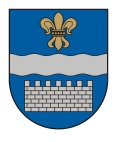 DAUGAVPILS VALSTSPILSĒTAS PAŠVALDĪBAS DOMEK. Valdemāra iela 1, Daugavpils, LV-5401, tālr. 65404344, 65404399, 65404321e-pasts: info@daugavpils.lv   www.daugavpils.lvDaugavpilīSĒDES  PROTOKOLS2023.gada 18.maijā                                                                   	                    Nr.10	SĒDE NOTIEK DOMES SĒŽU ZĀLĒSĒDE NOTIEK VIDEOKONFERENCES REŽĪMĀSĒDE SASAUKTA 	plkst. 14:00  SĒDI ATKLĀJ 	plkst. 14:00SĒDES DARBA KĀRTĪBA:1. Par grozījumiem Daugavpils vastspilsētas pašvaldības domes 2022.gada 28.jūlija noteikumos Nr.2 „Kārtība, kādā izvērtē Daugavpils valstspilsētas pašvaldības kapitālsabiedrības valdes vai padomes locekļa noslodzi un izsniedz atļauju amatu savienošanai”.2.Par apropriācijas pārdali Daugavpils valstspilsētas pašvaldības iestādei „Daugavpils pilsētas pašvaldības policija”.3.Par pašvaldības līdzfinansējuma piešķiršanu sakrālā mantojuma saglabāšanai.4.Par pašvaldības līdzfinansējuma piešķiršanu kultūras pieminekļu saglabāšanai un līdzekļu piešķiršanu no pamatbudžeta programmai “Pašvaldības līdzfinansējums kultūras pieminekļu saglabāšanai”.5.Par izstāšanos no biedrības „Latvijai-100”.6.Par Daugavpils valstspilsētas profesionālās ievirzes sporta izglītības iestādes “Daugavpils Sporta skola” direktora iecelšanu.7.Par naudas balvu piešķiršanu par izglītojamo sasniegumiem.8.Par līdzfinansējuma piešķiršanu biedrībai “Latvijas Nedzirdīgo savienība” Daugavpils reģionālā biedrība (struktūrvienība) no pamatbudžeta apakšprogrammas “Sabiedrisko organizāciju atbalsta fonds”.9.Par Daugavpils valstspilsētas pašvaldības iestādes „Latgales Centrālā bibliotēka” maksas pakalpojumu cenrādi.10.Par apropriācijas pārdali Daugavpils valstspilsētas pašvaldības profesionālās ievirzes sporta izglītības iestādei „Daugavpils Individuālo sporta veidu skola” pamatbudžeta programmā „Iestādes darbības nodrošināšana”.11.Par Daugavpils valstspilsētas pašvaldības domes  saistošo noteikumu „Par maznodrošinātas mājsaimniecības ienākumu slieksni” apstiprināšanu.     12.Par grozījumiem Daugavpils valstspilsētas pašvaldības iestādes “Sociālais dienests” nolikumā. 13.Par apropriācijas palielināšanu un pārdali starp pašvaldības budžeta programmām.14.Par apropriācijas palielināšanu un līdzekļu piešķiršanu no Daugavpils valstspilsētas pašvaldības budžeta programmas „Līdzekļi projektu realizācijai”.15.Par Latgales atkritumu apsaimniekošanas reģionālā plāna 2024.-2030. gadam izstrādi.16.Par pašvaldības kapitālsabiedrības AS “Daugavpils satiksme” reorganizāciju pārveidošanas ceļā.17.Par  Daugavpils  valstspilsētas  pašvaldības nekustamo īpašumu  uzskaiti.18.Par dzīvokļa īpašuma Nr.88 Viršu ielā 46, Daugavpilī, izsoles rezultātu apstiprināšanu un pirkuma līguma slēgšanu. 19.Par dzīvojamai mājai Vienības ielā 4, Daugavpilī, funkcionāli nepieciešamā zemes gabala apstiprināšanu.20.Par zemes vienības ar kadastra apzīmējumu 0500 025 0005 (kadastra Nr. 0500 025 0515), Daugavpilī, sadali.21.Par zemes vienības ar kadastra apzīmējumu 0500 027 0022 (kadastra Nr. 0500 027 0211), Daugavpilī, sadali22.Par zemes vienības, kadastra apzīmējums 05000020210,Daugavpilī,pirkuma līguma slēgšanu23.Par nekustamo īpašumu nodošanu atsavināšanai.24.Par nekustamā īpašuma, kadastra Nr.05000090028, nodošanu atsavināšanai.25.Par zemes gabala Bišu ielā 5, Daugavpilī, nodošanu atsavināšanai.26.Par nekustamā īpašuma Višķu ielā 19C, Daugavpilī, ½ domājamās daļas nodošanu atsavināšanai.27.Par zemes gabala ar kadastra Nr.05000221810, Daugavpilī, ½ daļas atsavināšanas procesa ierosināšanu pašvaldības autonomās funkcijas nodrošināšanai.28.Par zemes vienību pie t/c „SOLO”, Daugavpilī nomas tiesību izsoli.29.Par zemes vienības, kadastra apzīmējums 05000053002, daļas 1000 m² platībā, iznomāšanu.30.Par 2019.gada 9.jūlija nomas līguma Nr.ZN 12/2019, darbības termiņa pagarināšanu.31.Par Daugavpils pilsētas domes Daugavpils pilsētas zemes komisijas 2019.gada 26.marta lēmuma Nr.7 “Par nekustamā īpašuma objekta apgrūtinājuma noteikšanu” atcelšanu.32..Par zemes vienības Ziemeļu ielā 16D, Daugavpilī, pārdošanu izsolē.33.Par zemes vienības Ziemeļu ielā 16C, Daugavpilī, pārdošanu izsolē.34.Par zemes vienības Ziemeļu ielā 16B, Daugavpilī, pārdošanu izsolē.35.Par zemes vienības Nometņu ielā 125C, Daugavpilī, pārdošanu izsolē.36.Par zemes vienības Ciema ielā 6, Daugavpilī, pārdošanu izsolē.37.Par grozījumiem Daugavpils valstspilsētas pašvaldības domes 2023.gada 13.aprīļa lēmumā Nr.208 „Par nekustamā īpašuma Stacijas ielā 129A, Daugavpilī, daļas nodošanu bezatlīdzības lietošanā Daugavpils valstspilsētas pašvaldības iestādei „Daugavpils pilsētas pašvaldības policija””.38.Par grozījumiem Daugavpils pilsētas domes 2019.gada 12.decembra lēmumā Nr.792 „Par nekustamā īpašuma Stacijas ielā 129A, Daugavpilī, daļas nodošanu bezatlīdzības lietošanā Daugavpils pilsētas pašvaldības iestādei „Komunālās saimniecības pārvalde””.SĒDI VADA – Daugavpils valstspilsētas pašvaldības domes priekšsēdētājs Andrejs Elksniņš un Daugavpils valstspilsētas pašvaldības domes priekšsēdētāja 1.vietnieks Aleksejs VasiļjevsSĒDĒ PIEDALĀS - 14 Domes deputāti – I.Aleksejevs,  A.Elksniņš, A.Gržibovskis, L.Jankovska, I.Juksinska,  V.Kononovs, N.Kožanova, M.Lavrenovs, J.Lačplēsis,  I.Prelatovs,  V.Sporāne-Hudojana, I.Šķinčs, M.Truskovskis, A.Vasiļjevs.SĒDĒ NEPIEDALĀS –  1 Domes deputāts –  P.Dzalbe –  iemesls nav zināmsSĒDĒ PIEDALĀS                                 - pašvaldības administrācijas darbinieki:                                                            K.Rasis, Ž.Kobzeva, R.Golovans, A.Nikolajevs, E.Upeniece, D.Krīviņa, N.Jefimovs, I.Šindina, A.Linkevičs, I.Ancāne, I.Šalkovskis.                                                                                                                       - pašvaldības budžeta iestādes darbinieki:                                                                   M.Gerasimova,   V.Linkeviča, A.Romanovskis,                                                                    M.Isupova.                                                                 -Biedrības “Latvijas Futbola federācija” prezidents                                                                   V.Lasenko,                                                                   SIA “Daugavpils olimpiskais centrs valdes loceklis                                                                   V.Šteinbergs.SĒDI PROTOKOLĒ  - Domes protokolu lietvedības pārzines p.i. L.Korsaka.Sēdes vadītājs lūdz deputātus iekļaut domes sēdes darba kārtībā papildjautājumu “Par sadarbības līguma slēgšanu”.Sēdes vadītājs lūdz deputātus balsot par lēmuma projekta iekļaušanu domes sēdes darba kārtībā,atklāti balsojot: PAR-14 (I.Aleksejevs, A.Elksniņš, A.Gržibovskis, L.Jankovska, I.Jukšinska, V.Kononovs, N.Kožanova, M.Lavrenovs, J.Lāčplēsis, I.Prelatovs, V.Sporāne-Hudojana, I.Šķinčs, M.Truskovskis, A.Vasiļjevs), PRET – nav, ATTURAS – nav, Daugavpils valstspilsētas pašvaldības dome nolemj:  Iekļaut jautājumu domes sēdes darba kārtībā.Sēdes vadītājs lūdz deputātus iekļaut domes sēdes darba kārtībā papildjautājumu “Par trīspusēja sadarbības līguma “Par futbola infrastruktūras attīstību Daugavpils valstspilsētas teritorijā” slēgšanu”.Sēdes vadītājs lūdz deputātus balsot par lēmuma projekta iekļaušanu domes sēdes darba kārtībā,atklāti balsojot: PAR-14 (I.Aleksejevs, A.Elksniņš, A.Gržibovskis, L.Jankovska, I.Jukšinska, V.Kononovs, N.Kožanova, M.Lavrenovs, J.Lāčplēsis, I.Prelatovs, V.Sporāne-Hudojana, I.Šķinčs, M.Truskovskis,A.Vasiļjevs), PRET – nav, ATTURAS – nav, Daugavpils valstspilsētas pašvaldības dome nolemj:  Iekļaut jautājumu domes sēdes darba kārtībā.Sēdes vadītājs lūdz deputātus iekļaut domes sēdes darba kārtībā papildjautājumu “Par grozījumu Daugavpils valstspilsētas pasvaldības domes 2021.gada 14.oktobra noteikumos Nr.6 “Par kārtību, kādā tiek piešķirts finansējums sporta organizācijām””. Sēdes vadītājs lūdz deputātus balsot par lēmuma projekta iekļaušanu domes sēdes darba kārtībā,atklāti balsojot: PAR-14 (I.Aleksejevs, A.Elksniņš, A.Gržibovskis, L.Jankovska, I.Jukšinska, V.Kononovs, N.Kožanova, M.Lavrenovs, J.Lāčplēsis, I.Prelatovs, V.Sporāne-Hudojana, I.Šķinčs, M.Truskovskis,A.Vasiļjevs), PRET – nav, ATTURAS – nav, Daugavpils valstspilsētas pašvaldības dome nolemj:  Iekļaut jautājumu domes sēdes darba kārtībā.Sēdes vadītājs lūdz deputātus iekļaut domes sēdes darba kārtībā papildjautājumu “Par grozījumiem Daugavpils domes 2023.gada 9.februāra lēmumā Nr.38 „Par profesionālās ievirzes sporta izglītības iestādes “Daugavpils Individuālo sporta veidu skola”, profesionālās ievirzes sporta izglītības iestādes “Daugavpils Ledus sporta skola” un Daugavpils Bērnu un jaunatnes sporta skolas reorganizāciju””.Sēdes vadītājs lūdz deputātus balsot par lēmuma projekta iekļaušanu domes sēdes darba kārtībā,atklāti balsojot: PAR-14 (I.Aleksejevs, A.Elksniņš, A.Gržibovskis, L.Jankovska, I.Jukšinska, V.Kononovs, N.Kožanova, M.Lavrenovs, J.Lāčplēsis, I.Prelatovs, V.Sporāne-Hudojana, I.Šķinčs, M.Truskovskis,A.Vasiļjevs), PRET – nav, ATTURAS – nav, Daugavpils valstspilsētas pašvaldības dome nolemj:  Iekļaut jautājumu domes sēdes darba kārtībā.Sēdes vadītājs lūdz deputātus iekļaut domes sēdes darba kārtībā papildjautājumu “Par sabiedrības ar ierobežotu atbildību “Daugavpils Olimpiskais centrs” sniegto maksas pakalpojumu cenrādi”.Sēdes vadītājs lūdz deputātus balsot par lēmuma projekta iekļaušanu domes sēdes darba kārtībā,atklāti balsojot: PAR-14 (I.Aleksejevs, A.Elksniņš, A.Gržibovskis, L.Jankovska, I.Jukšinska, V.Kononovs, N.Kožanova, M.Lavrenovs, J.Lāčplēsis, I.Prelatovs, V.Sporāne-Hudojana, I.Šķinčs, M.Truskovskis,A.Vasiļjevs), PRET – nav, ATTURAS – nav, Daugavpils valstspilsētas pašvaldības dome nolemj:  Iekļaut jautājumu domes sēdes darba kārtībā.Sēdes vadītājs lūdz deputātus apstiprināt domes sēdes darba kārtību ar pieciem papildjautājumiem,       atklāti balsojot: PAR-14 (I.Aleksejevs, A.Elksniņš, A.Gržibovskis, L.Jankovska, I.Jukšinska, V.Kononovs, N.Kožanova, M.Lavrenovs, J.Lāčplēsis, I.Prelatovs, V.Sporāne-Hudojana, I.Šķinčs, M.Truskovskis,A.Vasiļjevs), PRET – nav, ATTURAS – nav, Daugavpils valstspilsētas pašvaldības dome nolemj:  Apstiprināt domes sēdes darba kārtību.Sēdes vadītājs aicina deputātus noteikt papildjautājumu izskatīšanas secību un papildjautājumus izskatīt pēc sestā domes sēdes darba kārtības jautājuma. Deputātiem iebildumu nav.                                                                 1.§   (235)   Par grozījumiem Daugavpils vastspilsētas pašvaldības domes 2022.gada 28.jūlija noteikumos Nr.2 „Kārtība, kādā izvērtē Daugavpils valstspilsētas pašvaldības kapitālsabiedrības valdes vai padomes locekļa noslodzi un izsniedz atļauju amatu savienošanai”                	        A.Elksniņš Pamatojoties uz Pašvaldību likuma 10.panta pirmās daļas pirmo teikumu un 50.panta pirmo daļu, Valsts pārvaldes iekārtas likuma 72.panta pirmās daļas 2.punktu, atklāti balsojot: PAR – 14 (I.Aleksejevs, A.Elksniņš, A.Gržibovskis, L.Jankovska, I.Jukšinska, V.Kononovs, N.Kožanova, M.Lavrenovs, J.Lāčplēsis, I.Prelatovs, V.Sporāne-Hudojana, I.Šķinčs, M.Truskovskis, A.Vasiļjevs), PRET – nav, ATTURAS – nav, Daugavpils valstspilsētas pašvaldības dome nolemj:Izdarīt ar Daugavpils valstspilsētas pašvaldības domes 2022.gada 28.jūlija lēmumu Nr.501 apstiprinātajos noteikumos Nr.2 „Kārtība, kādā izvērtē Daugavpils valstspilsētas pašvaldības kapitālsabiedrības valdes vai padomes locekļa noslodzi un izsniedz atļauju amatu savienošanai” šādus grozījumus:Aizstāt noteikumu tekstā vārdus „Daugavpils pilsētas pašvaldības Juridiskā departamenta Kapitālsabiedrību pārraudzības nodaļa” (attiecīgā locījumā) ar vārdiem „Daugavpils valstspilsētas pašvaldības iestādes „Daugavpils pašvaldības centrālā pārvalde” Juridiskā departamenta Kapitālsabiedrību pārraudzības nodaļa” (attiecīgā locījumā).Izteikt 2.punktu šādā redakcijā:„2. Kapitālsabiedrībā, kurā pamatojoties uz Publiskas personas kapitāla daļu un kapitālsabiedrību pārvaldības likumu, ir izveidota padome, šo noteikumu izpildi kontrolē kapitālsabiedrības padome. Kapitālsabiedrībā, kurā nav izveidota padome, šo noteikumu izpildi kontrolē Daugavpils valstspilsētas pašvaldības iestādes „Daugavpils pašvaldības centrālā pārvalde” Juridiskā departamenta Kapitālsabiedrību pārraudzības nodaļa un Juridiskā departamenta Iekšējās kontroles un korupcijas risku novēršanas nodaļa (turpmāk – Nodaļa) atbilstoši to kompetencei.”.3.   Izteikt 10.punktu šādā redakcijā:„10. Kapitāla daļu turētāja pārstāvim pirms lēmuma pieņemšanas ir pienākums saņemt Nodaļas atzinumu par kapitālsabiedrības valdes locekļa/ padomes locekļa amatu savienošanas pieļaujamību. Nodaļa atzinumu kapitāla daļu turētāja pārstāvim sagatavo ne vēlāk kā 1 (vienu) dienu pirms dalībnieku (akcionāru) sapulces un iesniedz Daugavpils valstspilsētas pašvaldības iestādes „Daugavpils pašvaldības centrālā pārvalde” Juridiskā departamenta Kapitālsabiedrību pārraudzības nodaļai.”.4.  Aizstāt 1.pielikumā vārdus „Daugavpils pilsētas pašvaldības izpilddirektoram (-ei)” ar    vārdiem „Daugavpils valstspilsētas pašvaldības izpilddirektoram (-ei)”.2.§   (236)   Par   apropriācijas pārdali Daugavpils valstspilsētas pašvaldības iestādei „Daugavpils pilsētas pašvaldības policija”                                                        A.ElksniņšPamatojoties uz Pašvaldību likuma  10. panta pirmās daļas 21.punktu, likuma „Par pašvaldību budžetiem” 30. pantu, Daugavpils domes 2021. gada 23. septembra noteikumu Nr.5 „Noteikumi par Daugavpils valstspilsētas pašvaldības budžeta izstrādāšanu, apstiprināšanu, grozījumu veikšanu, izpildi un kontroli” 45.punktu, ņemot vērā Daugavpils valstspilsētas pašvaldības domes Finanšu komitejas 2023. gada 11.maija atzinumu, atklāti balsojot: PAR – 14 (I.Aleksejevs, A.Elksniņš, A.Gržibovskis, L.Jankovska, I.Jukšinska, V.Kononovs, N.Kožanova, M.Lavrenovs, J.Lāčplēsis, I.Prelatovs, V.Sporāne-Hudojana, I.Šķinčs, M.Truskovskis, A.Vasiļjevs), PRET – nav, ATTURAS – nav, Daugavpils valstspilsētas pašvaldības dome nolemj:Veikt apropriācijas pārdali starp izdevumu kodiem atbilstoši ekonomiskajām kategorijām Daugavpils valstspilsētas pašvaldības iestādei “Daugavpils pilsētas pašvaldības policija”   (reģ. Nr. 90002067001, juridiskā adrese: Muzeja iela 6, Daugavpils) pamatbudžeta programmā „Iestādes darbības nodrošināšana” saskaņā ar pielikumu.Pielikumā: Daugavpils valstspilsētas pašvaldības iestādes “Daugavpils pilsētas pašvaldības          policija” pamatbudžeta programmas „Iestādes darbības nodrošināšana” ieņēmumu un izdevumu tāmes grozījumi un paskaidrojums 2023.gadam.3.§   (237)   Par  pašvaldības līdzfinansējuma piešķiršanu sakrālā mantojuma saglabāšanai	   A.Elksniņš Pamatojoties uz likuma “Par pašvaldībām” 21.panta pirmās daļas 27.punktu, Daugavpils domes (turpmāk - Dome) 2022.gada 28.janvāra saistošajiem noteikumiem Nr.8 “Par Daugavpils pilsētas pašvaldības budžetu 2022.gadam”, Domes 2018.gada 22.februāra  noteikumu Nr.1 “Noteikumi par pašvaldības līdzfinansējumu sakrālā mantojuma saglabāšanai”, kas apstiprināti ar Domes 2018.gada 22.februāra lēmumu Nr.61, 7. un 16.punktu, ņemot vērā zemāk minēto reliģisko organizāciju pieteikumus, ar Domes priekšsēdētāja 2019.gada 5.augusta rīkojumu Nr.158 izveidotas komisijas 2023.gada 26.aprīļa atzinumu, Domes Finanšu komitejas 2023.gada 11.maija sēdes atzinumu, atklāti balsojot: PAR – 14 (I.Aleksejevs, A.Elksniņš, A.Gržibovskis, L.Jankovska, I.Jukšinska, V.Kononovs, N.Kožanova, M.Lavrenovs, J.Lāčplēsis, I.Prelatovs, V.Sporāne-Hudojana, I.Šķinčs, M.Truskovskis, A.Vasiļjevs), PRET – nav, ATTURAS – nav, Daugavpils valstspilsētas pašvaldības dome nolemj:Piešķirt no Daugavpils valstspilsētas pašvaldības budžeta programmas “Sakrālā mantojuma saglabāšana” līdzfinansējumu sakrālā mantojuma saglabāšanai šādām reliģiskām organizācijām un šādā apmērā:Pretendentiem pirms līguma slēgšanas ir jāsaņem Nacionālās kultūras mantojuma pārvaldes atļauja vai saskaņota projekta dokumentācija (būvprojekts, atjaunošanas apliecinājuma karte, paskaidrojuma raksts) par pieteikumā pašvaldības līdzfinansējuma saņemšanai sakrālā mantojuma saglabāšanai minētiem darbiem vai pamatojums, ka šiem darbiem nav nepieciešama atļauja.4.§   (238)   Par  pašvaldības līdzfinansējuma piešķiršanu kultūras pieminekļu saglabāšanaiun līdzekļu piešķiršanu no pamatbudžeta programmai“Pašvaldības līdzfinansējums kultūras pieminekļu saglabāšanai”	   A.Elksniņš Pamatojoties uz Pašvaldību likuma 10. panta pirmās daļas pirmo teikumu, likuma „Par pašvaldību budžetiem” 16. panta otro daļu, Daugavpils domes 2018. gada 30. oktobra saistošo noteikumu Nr. 30 “Saistošie noteikumi par pašvaldības līdzfinansējumu kultūras pieminekļu saglabāšanai” (turpmāk – Noteikumi Nr. 30) 21. punktu, Daugavpils domes Pieteikumu pašvaldības līdzfinansējumam kultūras pieminekļu saglabāšanai vērtēšanas komisijas 2023.gada 2. maija atzinumu, Daugavpils valstspilsētas pašvaldības domes Īpašuma un mājokļu komitejas 2023. gada 11.maija atzinumu, Daugavpils valstspilsētas pašvaldības domes Finanšu komitejas 2023. gada 11. maija atzinumu, atklāti balsojot: PAR – 14 (I.Aleksejevs, A.Elksniņš, A.Gržibovskis, L.Jankovska, I.Jukšinska, V.Kononovs, N.Kožanova, M.Lavrenovs, J.Lāčplēsis, I.Prelatovs, V.Sporāne-Hudojana, I.Šķinčs, M.Truskovskis, A.Vasiļjevs), PRET – nav, ATTURAS – nav, Daugavpils valstspilsētas pašvaldības dome nolemj:Piešķirt no Daugavpils valstspilsētas pašvaldības budžeta programmas “Līdzfinansējums kultūras pieminekļu saglabāšanai” līdzfinansējumu kultūras pieminekļu saglabāšanai šādām organizācijām un šādā apmērā:5.§   (239)  Par  izstāšanos no biedrības „Latvijai-100”A.ElksniņšPamatojoties uz Pašvaldību likuma 10.panta pirmās daļas 9.punktu, atklāti balsojot: PAR – 13 (I.Aleksejevs, A.Elksniņš, A.Gržibovskis, L.Jankovska, I.Jukšinska, V.Kononovs, N.Kožanova, M.Lavrenovs, I.Prelatovs, V.Sporāne-Hudojana, I.Šķinčs, M.Truskovskis, A.Vasiļjevs), PRET – nav, ATTURAS – nav, Daugavpils valstspilsētas pašvaldības dome nolemj:Izstāties no biedrības „Latvijai-100”, reģistrācijas Nr.40008211023.Par pieņemto lēmumu rakstveidā paziņot biedrībai „Latvijai-100”.6.§   (240)   Par  Daugavpils valstspilsētas profesionālās ievirzes sporta izglītības iestādes “Daugavpils Sporta skola” direktora iecelšanu                                               A.Elksniņš, M.IsupovaPamatojoties uz Pašvaldību likuma 10.panta pirmās daļas 10.punktu, ņemot vērā Daugavpils valstspilsētas profesonālās ievirzes sporta izglītības iestādes “Daugavpils Sporta skola” direktora amata pretendentu atlases komisijas 2023.gada 26 aprīļa sēdes protokolu Nr.3., atklāti balsojot: PAR – 14 (I.Aleksejevs, A.Elksniņš, A.Gržibovskis, L.Jankovska, I.Jukšinska, V.Kononovs, N.Kožanova, M.Lavrenovs, J.Lāčplēsis, I.Prelatovs, V.Sporāne-Hudojana, I.Šķinčs, M.Truskovskis, A.Vasiļjevs), PRET – nav, ATTURAS – nav, Daugavpils valstspilsētas pašvaldības dome nolemj : 1. Iecelt Ēriku Ševčenko Daugavpils valstspilsētas profesonālās ievirzes sporta izglītības iestādes “Daugavpils Sporta skola” direktora amatā ar 2023.gada 1.jūniju. 2. Pašvaldības izpilddirektora p.i. T.Dubinai noslēgt darba līgumu ar Ēriku Ševčenko.7.§   (241)   Par  trīspusēja sadarbības līguma “Par futbola infrastruktūras attīstību Daugavpils valstspilsētas teritorijā” slēgšanu                                           A.Elksniņš, V.ŠteinbergsPamatojoties uz Pašvaldību likuma 4.panta pirmās daļas 7. un 8. punktu, 10.panta pirmajā daļā noteikto, ka Dome ir tiesīga izlemt ikvienu pašvaldības kompetences jautājumu, ņemot vērā Daugavpils valstspilsētas pašvaldības domes (turpmāk – Dome) 2005.gada 11.augusta saistošo noteikumu Nr. 5 “Daugavpils valstspilsētas pašvaldības nolikums” 62. punktu, Domes Finanšu komitejas 2023.gada 18. maija atzinumu, Domes Izglītības un kultūras jautājumu komitejas 2023.gada 18..maija atzinumu, atklāti balsojot: PAR – 14 (I.Aleksejevs, A.Elksniņš, A.Gržibovskis, L.Jankovska, I.Jukšinska, V.Kononovs, N.Kožanova, M.Lavrenovs, J.Lāčplēsis, I.Prelatovs, V.Sporāne-Hudojana, I.Šķinčs, M.Truskovskis, A.Vasiļjevs), PRET – nav, ATTURAS – nav, Dome nolemj:Noslēgt trīspusēju Sadarbības līgum u “PAR FUTBOLA INFRASTRUKTŪRAS ATTĪSTĪBU DAUGAVPILS VALSTSPILSĒTAS TERITORIJĀ” (pielikumā).  Pielikumā: Sadarbības līguma projekts. 8.§   (242)   Par sadarbības līguma slēgšanu                                               A.Elksniņš, V.ŠteinbergsPamatojoties uz Pašvaldību likuma 4.panta pirmās daļas 4., 7. un 8.punktu, 10.panta pirmajā daļā noteikto, ka Dome ir tiesīga izlemt ikvienu pašvaldības kompetences jautājumu, vadoties no Sporta likuma 7.pantā noteiktā, ņemot vērā Daugavpils valstspilsētas pašvaldības domes (turpmāk – Dome) 2005. gada 11. augusta saistošo noteikumu Nr. 5 “Daugavpils valstspilsētas pašvaldības nolikums” 62. punktu, Domes Finanšu komitejas 2023.gada 18.maija atzinumu, Domes Izglītības un kultūras jautājumu komitejas 2023.gada 18.maija atzinumu, atklāti balsojot: PAR – 14 (I.Aleksejevs, A.Elksniņš, A.Gržibovskis, L.Jankovska, I.Jukšinska, V.Kononovs, N.Kožanova, M.Lavrenovs, J.Lāčplēsis, I.Prelatovs, V.Sporāne-Hudojana, I.Šķinčs, M.Truskovskis, A.Vasiļjevs), PRET – nav, ATTURAS – nav, Dome nolemj: Noslēgt Sadarbības līgumu (pielikumā).  Pielikumā: Sadarbības līguma projekts. 9.§   (243)   Par  grozījumu Daugavpils valstspilsētas pasvaldības domes 2021.gada 14.oktobra noteikumos Nr.6 “Par kārtību, kādā tiek piešķirts finansējums sporta organizācijām”                                                      A.ElksniņšPamatojoties uz Pašvaldību likuma 4.panta pirmās daļas 7.punktu un 10.panta pirmās daļas 21.punktu, ņemot vērā Daugavpils valstspilsētas pašvaldības domes Izglītības un kultūras jautājumu komitejas 2023.gada 18.maija atzinumu, Daugavpils valstspilsētas pašvaldības domes Finanšu komitejas 2023.gada 18.maijA atzinumu, atklāti balsojot: PAR – 14 (I.Aleksejevs, A.Elksniņš, A.Gržibovskis, L.Jankovska, I.Jukšinska, V.Kononovs, N.Kožanova, M.Lavrenovs, J.Lāčplēsis, I.Prelatovs, V.Sporāne-Hudojana, I.Šķinčs, M.Truskovskis, A.Vasiļjevs), PRET – nav, ATTURAS – nav, Daugavpils valstspilsētas pašvaldības dome nolemj:Izdarīt ar Daugavpils valstspilsētas pašvaldības domes 2021.gada 14.oktobra lēmumu Nr.650 apstiprinātājos noteikumos Nr.6 “Par kārtību, kādā tiek piešķirts finansējums sporta organizācijām” šādus grozījumus:Izteikt noteikumu 8.1. apakšpunktu šādā redakcijā:“ 8.1. Sporta organizācijas, kuras piedalās Latvijas virslīgas futbola čempionātā, Latvijas 1. līgas futbola čempionātā, Baltijas volejbola līgā vīriešiem, Baltijas volejbola līgā sievietēm, Latvijas Sieviešu basketbola līgā Elites grupā, Latvijas hokejā virslīgas čempionātā, Polijas spīdveja 1.līgā, Polijas spīdveja 2.līgā, un ir noslēgts sadarbības līgums ar pašvaldības dibināto izglītības iestādi, kura ir atbildīga par attiecīgo sporta veidu;”Izteikt noteikumu 27.punktu šādā redakcijā:“27. Noteikumu 8.1. punktā minētajām Sporta organizācijām sporta sezonai piešķiramā finansējuma apjoms tiek noteikts 1.tabulā noteiktajā apmērā dalībai minētajos čempionātos. 1. tabula“Papildināt noteikumus ar 49.punktu šādā redakcijā:“49. 27.punkta 1. tabulas 3.punkts stājās spēkā sākot ar 2023./2024.gada sporta sezonu.”                                                              10.§   (244)   Par grozījumiem Daugavpils domes 2023.gada 9.februāra lēmumā Nr.38 „Par profesionālās ievirzes sporta izglītības iestādes “Daugavpils Individuālo sporta veidu skola”, profesionālās ievirzes sporta izglītības iestādes “Daugavpils Ledus sporta skola” un Daugavpils Bērnu un jaunatnes sporta skolas reorganizāciju”                                                        A.ElksniņšPamatojoties uz Izglītības likuma 17.panta trešās daļas 1.punktu, 23.panta otro daļu, Pašvaldību likuma 10.panta pirmās daļas 8.punktu, un ņemot vērā Valsts pārvaldes iekārtas likuma 15.panta trešās daļas 2.punktu, 30.pantu, lai īstenotu efektīvu pašvaldības un tās padotības iestāžu funkciju izpildi, Daugavpils valstspilsētas pašvaldības domes Finanšu komitejas Izglītības un kultūras jautājumu komitejas 2023.gada 18.maija atzinumu, atklāti balsojot: PAR – 14 (I.Aleksejevs, A.Elksniņš, A.Gržibovskis, L.Jankovska, I.Jukšinska, V.Kononovs, N.Kožanova, M.Lavrenovs, J.Lāčplēsis, I.Prelatovs, V.Sporāne-Hudojana, I.Šķinčs, M.Truskovskis, A.Vasiļjevs), PRET – nav, ATTURAS – nav, , Daugavpils valstspilsētas pašvaldības dome nolemj:Izdarīt Daugavpils domes 2023.gada 9.februāra lēmumā Nr.38 „Par profesionālās ievirzes sporta izglītības iestādes “Daugavpils Individuālo sporta veidu skola”, profesionālās ievirzes sporta izglītības iestādes “Daugavpils Ledus sporta skola” un Daugavpils Bērnu un jaunatnes sporta skolas reorganizāciju” šādus grozījumus:1. Izteikt 1. un 2.punktu šādā redakcijā:„1. Līdz 2023.gada 1.septembrim reorganizēt profesionālās ievirzes sporta izglītības iestādi “Daugavpils Individuālo sporta veidu skola” (turpmāk – Individuālo sporta veidu skola) (izglītības iestādes reģistrācijas Nr. 2771903246), profesionālās ievirzes sporta izglītības iestādi “Daugavpils Ledus sporta skola” (turpmāk – Ledus sporta skola) (izglītības iestādes reģistrācijas Nr. 2771903248) un Daugavpils Bērnu un jaunatnes sporta skolu (izglītības iestādes reģistrācijas Nr. 2771902805), tās apvienojot un uz izglītības iestāžu bāzes izveidojot jaunu profesionālās ievirzes sporta izglītības iestādi (turpmāk – jaunā izglītības iestāde).2. Noteikt, ka jaunā izglītības iestāde izveidojama no 2023.gada 1.jūnija un tā ir Individuālo sporta veidu skolas, Ledus sporta skolas un Daugavpils Bērnu un jaunatnes sporta skolas tiesību, saistību, funkciju un izglītības programmu pārņēmēja.”11.§   (245)   Par sabiedrības ar ierobežotu atbildību “Daugavpils Olimpiskais centrs” sniegto maksas pakalpojumu cenrādi                                                        A.ElksniņšPamatojoties uz Pašvaldību likuma 10. panta pirmās daļas 21.punktu, Valsts pārvaldes iekārtas likuma 43.1 panta trešo daļu, Ministru kabineta 2018.gada 20.februāra noteikumu Nr.97 “Publiskas personas mantas iznomāšanas noteikumi” 4.1. un 5.apakšpunktu, ņemot vērā 2023.gada 28.februārī ar SIA “Daugavpils Olimpiskais centrs” noslēgto deleģēšanas līgumu, ņemot vērā Daugavpils valstspilsētas pašvaldības domes Finanšu komitejas 2023.gada 18.maija atzinumu, atklāti balsojot: PAR – 14 (I.Aleksejevs, A.Elksniņš, A.Gržibovskis, L.Jankovska, I.Jukšinska, V.Kononovs, N.Kožanova, M.Lavrenovs, J.Lāčplēsis, I.Prelatovs, V.Sporāne-Hudojana, I.Šķinčs, M.Truskovskis, A.Vasiļjevs), PRET – nav, ATTURAS – nav,  Daugavpils valstspilsētas pašvaldības dome nolemj:Apstiprināt SIA “Daugavpils Olimpiskais centrs” deleģēto pārvaldes uzdevumu ietvaros sniegto maksas pakalpojumu cenrādi saskaņā ar pielikumu. Noteikt 100% atbrīvojumu no maksas par SIA “Daugavpils Olimpiskais centrs” maksas pakalpojumiem Daugavpils valstspilsētas pašvaldības sporta bāzēs saskaņā ar nodarbību grafiku šādām personām: 2.1. Daugavpils pilsētas pašvaldības policijas darbiniekiem, 2.2. pašvaldības iestādes „Daudzfunkcionālais sociālo pakalpojumu centrs “Priedīte””   ģimenes mājas “Pīlādzis” audzēkņiem;2.3. sporta veterāniem-senioriem, kuriem dzīvesvieta deklarēta Daugavpilī un kuri ir divu iepriekšējo gadu Latvijas Sporta veterānu spēļu dalībnieki; 2.4. sportistiem, kuriem dzīvesvieta deklarēta Daugavpilī un kuri saņem pašvaldības finansējumu saskaņā ar Daugavpils domes noteikumiem par augstas klases sportistu un jauno perspektīvo sportistu atbalstu.3. Atzīt par spēku zaudējušu Daugavpils domes 2021.gada 11.marta lēmumu Nr.135 „Par Daugavpils pilsētas pašvaldības iestādes „Sporta pārvalde” maksas pakalpojumu cenrādi”.Pielikumā:	Sabiedrības ar ierobežotu atbildību “Daugavpils Olimpiskais centrs” sniegto maksas pakalpojumu cenrādis.Plkst.14.30 no sēžu zāles iziet sēdes vadītājs A.Elksniņš, sēdi sāk vadīt A.Vasiļjevs12.§   (246)   Par  naudas balvu piešķiršanu par izglītojamo sasniegumiemA.VasiļjevsPamatojoties uz Pašvaldību likuma 4.panta pirmās daļas 4.punktu, 10.panta pirmās daļas pirmo teikumu, ņemot vērā ar Daugavpils domes 2022. gada 28. aprīļa lēmumu Nr.246 apstiprinātās kārtības “Daugavpils valstspilsētas izglītības iestāžu izglītojamo apbalvošanas kārtība” 5.punktu, Daugavpils pilsētas Izglītības pārvaldes izglītojamo sasniegumu apkopošanas komisijas 2023.gada 28.aprīļa sēdes protokolu, ņemot vērā Daugavpils valstspilsētas pašvaldības domes Izglītības un kultūras jautājumu komitejas 2023.gada 11.maija atzinumu un Finanšu komitejas 2023.gada 11.maija atzinumu, atklāti balsojot: PAR – 13 (I.Aleksejevs, A.Gržibovskis, L.Jankovska, I.Jukšinska, V.Kononovs, N.Kožanova, M.Lavrenovs, J.Lāčplēsis, I.Prelatovs, V.Sporāne-Hudojana, I.Šķinčs, M.Truskovskis, A.Vasiļjevs), PRET – nav, ATTURAS – nav, Daugavpils valstspilsētas pašvaldības dome nolemj:1. Izmaksāt naudas balvas Daugavpils pilsētas izglītības iestāžu izglītojamajiem par iegūtajiem sasniegumiem saskaņā ar pielikumu.2. Naudas balvas izmaksāt no Daugavpils pilsētas Izglītības pārvaldes budžeta.Pielikumā: 2022./2023. mācību gada starptautisko, valsts un novada olimpiāžu un konkursu laureātu saraksts.13.§   (247)   Par  līdzfinansējuma piešķiršanu biedrībai “Latvijas Nedzirdīgo savienība” Daugavpils reģionālā biedrība (struktūrvienība) no pamatbudžeta apakšprogrammas “Sabiedrisko organizāciju atbalsta fonds”A.VasiļjevsPamatojoties uz Pašvaldību likuma 10.panta pirmās daļas 21.punktu, Daugavpils valstspilsētas pašvaldības domes 2023.gada 17.februāra saistošajiem noteikumiem Nr.2 „Par Daugavpils valstspilsētas pašvaldības 2023.gada budžetu”, Daugavpils valstspilsētas pašvaldības domes 2016.gada 28.janvāra noteikumu Nr.1 “Sabiedrisko organizāciju atbalsta fonda noteikumi”, kas apstiprināti ar Domes 2016.gada 28.janvāra lēmumu Nr.20 “Par noteikumu apstiprināšanu”, 11., 24., un 26.punktu, ņemot vērā biedrības “Latvijas Nedzirdīgo savienība” Daugavpils reģionālā biedrība (struktūrvienība) (reģ.Nr.40008000615, struktūrvienības Nr.90010808060)  2023.gada 02. maija pieteikumu,  Daugavpils valstspilsētas pašvaldības domes Sociālo jautājumu komitejas 2023.gada 11.maija sēdes atzinumu, Daugavpils valstspilsētas pašvaldības domes Finanšu komitejas 2023.gada 11.maija sēdes atzinumu, atklāti balsojot: PAR – 13 (I.Aleksejevs, A.Gržibovskis, L.Jankovska, I.Jukšinska, V.Kononovs, N.Kožanova, M.Lavrenovs, J.Lāčplēsis, I.Prelatovs, V.Sporāne-Hudojana, I.Šķinčs, M.Truskovskis, A.Vasiļjevs), PRET – nav, ATTURAS – nav, Daugavpils valstspilsētas pašvaldības dome nolemj:Piešķirt no Daugavpils valstspilsētas pašvaldības pamatbudžeta apakšprogrammas       “Sabiedrisko organizāciju atbalsta fonds” līdzfinansējumu biedrībai “Latvijas Nedzirdīgo savienība” Daugavpils reģionālā biedrība (struktūrvienība) (reģ. Nr. 40008000615, struktūrvienības Nr.90010808060) 598.95 euro apmērā (pieci simti deviņdesmit astoņi euro, 95 centi) dalības braucienam, lai piedalītos Latvijas Nedzirdīgo savienības nedzirdīgo amatiermākslinieku kultūras un sporta  festivālā “Prieks atkal kopā būt!”, kas notiks š.g. 3.- 4. jūnijā, Ventspilī.Daugavpils valstspilsētas pašvaldības iestādes “Daugavpils pašvaldības centrālā pārvalde” Centralizētajai grāmatvedībai līdzfinansējumu pārskaitīt biedrībai. 14.§   (248)   Par  Daugavpils valstspilsētas pašvaldības iestādes „Latgales Centrālā bibliotēka” maksas pakalpojumu cenrādiL.JankovskaPamatojoties uz Pašvaldību likuma 10.panta pirmās daļas pirmo teikumu un 21.punktu, Ministru kabineta 2018.gada 20.februāra noteikumu Nr. 97 “Publiskas personas mantas iznomāšanas noteikumi” 4.1.apakšpunktu un 5.punktu, Daugavpils pilsētas domes 2019.gada 28.maija noteikumiem “Noteikumi par Daugavpils pilsētas pašvaldības budžeta iestāžu sniegto maksas pakalpojumu izcenojumu noteikšanas un apstiprināšanas kārtību, maksas pakalpojumu ieņēmumu un izdevumu uzskaiti”, Daugavpils valstspilsētas pašvaldības domes Izglītības un kultūras jautājumu komitejas sēdes 2023.gada 11.maija atzinumu un Daugavpils valstspilsētas pašvaldības domes Finanšu komitejas sēdes 2023.gada 11.maija atzinumu, atklāti balsojot: PAR – 13 (I.Aleksejevs, A.Gržibovskis, L.Jankovska, I.Jukšinska, V.Kononovs, N.Kožanova, M.Lavrenovs, J.Lāčplēsis, I.Prelatovs, V.Sporāne-Hudojana, I.Šķinčs, M.Truskovskis, A.Vasiļjevs), PRET – nav, ATTURAS – nav, Daugavpils valstspilsētas pašvaldības dome nolemj:          1. Apstiprināt Daugavpils valstspilsētas pašvaldības iestādes “Latgales Centrālā bibliotēka” (turpmāk – Latgales Centrālā bibliotēka) bilancē esošās nekustamās mantas iznomāšanas maksu sociālās aizsardzības, kultūras, izglītības, zinātnes, sporta un veselības aprūpes funkciju nodrošināšanai, šādā apmērā:        2. Apstiprināt šādu maksu par Latgales Centrālās bibliotēkas sniegtajiem maksas pakalpojumiem:-1 PVN nav piemērots, pamatojoties uz Pievienotās vērtības likuma 52.panta pirmās daļas 17.punkta e) apakšpunktu.     3. Personām, kuras darbojas sabiedrības labā un telpu izmantošanas mērķis nav paredzēts peļņas gūšanai, un publiskām personām tiek piemērota 40% atlaide no šī lēmuma norādītajiem izcenojumiem par bilancē esošās nekustāmās mantas iznomāšanu.     4. Atzīt par spēku zaudējušu Daugavpils pilsētas domes 2019.gada 26.septembra lēmumu Nr.573 “Par Daugavpils pilsētas domes budžeta iestādes “Latgales Centrālā bibliotēka” maksas pakalpojumu cenrādi”. 15.§   (249)   Par  apropriācijas pārdali Daugavpils valstspilsētas pašvaldības profesionālās ievirzes sporta izglītības iestādei „Daugavpils Individuālo sporta veidu skola” pamatbudžeta programmā „Iestādes darbības nodrošināšana”I.ŠķinčsPamatojoties uz Pašvaldību likuma 4.panta pirmās daļas 4.punktu, likuma „Par pašvaldību budžetiem” 30.pantu, Daugavpils domes 2021.gada 23.septembra noteikumu Nr.5 „Noteikumi par Daugavpils valstspilsētas pašvaldības budžeta izstrādāšanu, apstiprināšanu, grozījumu veikšanu, izpildi un kontroli” 45.punktu, ņemot vērā Daugavpils valstspilsētas pašvaldības domes Izglītības un kultūras jautājumu komitejas 2023.gada 11.maija atzinumu, Daugavpils valstspilsētas pašvaldības domes Finanšu komitejas 2023.gada 11.maija atzinumu, atklāti balsojot: PAR – 13 (I.Aleksejevs, A.Gržibovskis, L.Jankovska, I.Jukšinska, V.Kononovs, N.Kožanova, M.Lavrenovs, J.Lāčplēsis, I.Prelatovs, V.Sporāne-Hudojana, I.Šķinčs, M.Truskovskis, A.Vasiļjevs), PRET – nav, ATTURAS – nav, Daugavpils valstspilsētas pašvaldības dome nolemj:Veikt apropriācijas pārdali Daugavpils valstspilsētas pašvaldības iestādes “Daugavpils Individuālo sporta veidu skola” (reģ.Nr. 40900021067, juridiskā adrese: Kandavas iela 17A, Daugavpils) pamatbudžeta programmā „Iestādes darbības nodrošināšana” starp izdevumu kodiem atbilstoši ekonomiskajām kategorijām, saskaņā ar pielikumu.Pielikumā: Daugavpils valstspilsētas pašvaldības profesionālās ievirzes sporta izglītības iestāde “Daugavpils Individuālo sporta veidu skola” pamatbudžeta programmas „Iestādes darbības nodrošināšana” ieņēmumu un izdevumu tāmes grozījumi un paskaidrojums 2023.gadam.16.§   (250)   Par   Daugavpils valstspilsētas pašvaldības domes saistošo noteikumu  „Par maznodrošinātas mājsaimniecības ienākumu slieksni” apstiprināšanuN.KožanovaPamatojoties uz Sociālo pakalpojumu un sociālās palīdzības likuma 33.panta ceturto un piekto daļu, ņemot vērā Daugavpils valstspilsētas pašvadības domes Sociālo jautājumu komitejas 2023.gada 11.maija sēdes atzinumu  un  Daugavpils valstspilsētas pašvaldības domes Finanšu komitejas 2023.gada 11.maija sēdes atzinumu, atklāti balsojot: PAR – 13 (I.Aleksejevs, A.Gržibovskis, L.Jankovska, I.Jukšinska, V.Kononovs, N.Kožanova, M.Lavrenovs, J.Lāčplēsis, I.Prelatovs, V.Sporāne-Hudojana, I.Šķinčs, M.Truskovskis, A.Vasiļjevs), PRET – nav, ATTURAS – nav,Daugavpils valstspilsētas pašvaldības dome nolemj: Apstiprināt Daugavpils valstspilsētas pašvaldības domes 2023.gada 18.maija saistošos noteikumus Nr.5 “Par maznodrošinātas mājsaimniecības ienākumu slieksni”.Pielikumā: Daugavpils valstspilsētas pašvaldības domes 2023.gada 18.maija saistošie  noteikumi Nr.5 “Par maznodrošinātas mājsaimniecības ienākumu slieksni” un to paskaidrojuma raksts.17.§   (251)   Par grozījumiem Daugavpils valstspilsētas pašvaldības iestādes “Sociālais dienests” nolikumāA.GržibovskisPamatojoties uz Pašvaldību likuma 10.panta pirmās daļas 8.punktu, ņemot vērā Daugavpils valstspilsētas pašvaldības domes (turpmāk - Dome) 27.04.2023. lēmumu Nr.217 “Par Daugavpils valstspilsētas pašvaldības iestādes “Daugavpils pensionāru sociālās apkalpošanas teritoriālā centrs” reorganizāciju” un 27.04.2023. lēmumu Nr.218 “Par Daugavpils valstspilsētas pašvaldības iestādes “Sociālais dienests” Ģimenes mājas “Pīlādzis” reorganizāciju”, Domes Sociālo jautājumu komitejas 2023.gada 11.maija  atzinumu,  atklāti balsojot: PAR – 13 (I.Aleksejevs, A.Gržibovskis, L.Jankovska, I.Jukšinska, V.Kononovs, N.Kožanova, M.Lavrenovs, J.Lāčplēsis, I.Prelatovs, V.Sporāne-Hudojana, I.Šķinčs, M.Truskovskis, A.Vasiļjevs), PRET – nav, ATTURAS – nav, Daugavpils valstspilsētas pašvaldības dome nolemj:Izdarīt šādus grozījumus ar Domes 22.06.2016. lēmumu Nr.324 “Par iestādes nosaukuma maiņu un nolikuma apstiprināšanu jaunā redakcijā” apstiprinātajā Daugavpils valstspilsētas pašvaldības iestādes “Sociālais dienests” nolikumā:aizstāt izdošanas tiesiskajā pamatojumā vārdus un skaitļus “likuma „Par pašvaldībām” 21.panta pirmās daļas 8.punktu” ar  vārdiem un skaitļiem “Pašvaldību likuma 10.panta pirmās daļas 8.punktu”;svītrot 1.1.apakšpunktā vārdu “budžeta”; svītrot 2.2.7.1apakšpunktu; svītrot 4.6.4.apakšpunktu;papildināt ar 4.6.6.apakšpunktu  šādā redakcijā:“4.6.6. Daugavpils sociālās aprūpes centrs -18.novembra ielā  354A, Daugavpilī”.Lēmums stājas spēkā 01.07.2023.18.§   (252)   Par apropriācijas palielināšanu un pārdali starp pašvaldības budžeta programmāmI.AleksejevsPamatojoties uz likuma „Par pašvaldību budžetiem” 30.pantu, Pašvaldību likuma 10.panta  pirmās daļas 21.punktu, Daugavpils domes  2021.gada 23.septembra noteikumu Nr.5 „Noteikumi par Daugavpils valstspilsētas pašvaldības budžeta izstrādāšanu, apstiprināšanu, grozījumu veikšanu, izpildi un kontroli” 45.punktu, ņemot vērā  Daugavpils valstspilsētas pašvaldības domes Pilsētas saimniecības un attīstības komitejas 2023.gada 11.maija sēdes atzinumu,  Daugavpils valstspilsētas pašvaldības domes Finanšu komitejas 2023.gada 11.maija sēdes atzinumu, atklāti balsojot: PAR – 13 (I.Aleksejevs, A.Gržibovskis, L.Jankovska, I.Jukšinska, V.Kononovs, N.Kožanova, M.Lavrenovs, J.Lāčplēsis, I.Prelatovs, V.Sporāne-Hudojana, I.Šķinčs, M.Truskovskis, A.Vasiļjevs), PRET – nav, ATTURAS – nav, Daugavpils valstspilsētas pašvaldības dome nolemj:Palielināt apropriāciju Daugavpils valstspilsētas pašvaldības iestādes „Daugavpils pašvaldības centrālā pārvalde” pamatbudžeta programmā „Pašvaldības aizņēmumu pamatsummas nomaksa” saskaņā ar 1.pielikumu.Samazināt apropriāciju Daugavpils valstspilsētas pašvaldības iestādes „Daugavpils pašvaldības centrālā pārvalde” pamatbudžeta programmā „Eiropas Savienības un citu finanšu instrumentu finansētie projekti/pasākumi” saskaņā ar 2.pielikumu.Palielināt apropriāciju Daugavpils valstspilsētas pašvaldības iestādes „Daugavpils pašvaldības centrālā pārvalde” pamatbudžeta programmai „Līdzekļi projektu realizācijai” 46 074 EUR (četrdesmit seši tūkstoši septiņdesmit četri euro 00 centi) apmērā saskaņā ar 3.pielikumu.Pielikumā: 1. Daugavpils valstspilsētas pašvaldības iestādes „Daugavpils pašvaldības centrālā pārvalde” pamatbudžeta programmas „Pašvaldības aizņēmumu pamatsummas nomaksa” ieņēmumu un izdevumu tāmes grozījumi un paskaidrojums 2023.gadam.2. Daugavpils valstspilsētas pašvaldības iestādes „Daugavpils pašvaldības centrālā pārvalde” pamatbudžeta programmas „Eiropas Savienības un citu finanšu instrumentu finansētie projekti/pasākumi ieņēmumu un izdevumu tāmes grozījumi un paskaidrojums 2023.gadam.3. Daugavpils valstspilsētas pašvaldības iestādes „Daugavpils pašvaldības centrālā pārvalde” pamatbudžeta programmas „Līdzekļi projektu realizācijai” ieņēmumu un izdevumu tāmes grozījumi un paskaidrojums 2023.gadam.19.§   (253)   Par  apropriācijas palielināšanu un līdzekļu piešķiršanu no Daugavpils valstspilsētas pašvaldības budžeta programmas „Līdzekļi projektu realizācijai”I.Aleksejevs  Pamatojoties uz Pašvaldību likuma 10.panta  pirmās daļas 21.punktu, likuma „Par pašvaldību budžetiem” 30.pantu,  Daugavpils domes  2021.gada 23.septembra noteikumu Nr.5 „Noteikumi par Daugavpils valstspilsētas pašvaldības budžeta izstrādāšanu, apstiprināšanu, grozījumu veikšanu, izpildi un kontroli” 45. un 49.punktu, Daugavpils valstspilsētas pašvaldības domes 2023.gada 13.aprīļa lēmumu Nr.182 „Par atbalstu projektam „Kultūrvēsturiskā mantojuma vērtību stiprināšana””, ņemot vērā  Daugavpils valstspilsētas pašvaldības domes Pilsētas saimniecības un attīstības komitejas 2023.gada 11.maija sēdes atzinumu,  Daugavpils valstspilsētas pašvaldības domes Finanšu komitejas 2023.gada 11.maija sēdes atzinumu, atklāti balsojot: PAR – 13 (I.Aleksejevs, A.Gržibovskis, L.Jankovska, I.Jukšinska, V.Kononovs, N.Kožanova, M.Lavrenovs, J.Lāčplēsis, I.Prelatovs, V.Sporāne-Hudojana, I.Šķinčs, M.Truskovskis, A.Vasiļjevs), PRET – nav, ATTURAS – nav, Daugavpils valstspilsētas pašvaldības dome nolemj:1. Piešķirt līdzekļus 46 074 EUR (četrdesmit seši tūkstoši septiņdesmit četri euro 00 centi) apmērā no Daugavpils valstspilsētas pašvaldības  budžeta programmas „Līdzekļi projektu realizācijai” projekta „Kultūrvēsturiskā mantojuma vērtību stiprināšana” līdzfinansējuma un priekšfinansējuma nodrošināšanai saskaņā ar 1.pielikumu.2. Palielināt apropriāciju Daugavpils valstspilsētas pašvaldības iestādes „Daugavpils pašvaldības centrālā pārvalde” pamatbudžeta programmā „Eiropas Savienības un citu finanšu instrumentu finansētie projekti/pasākumi” saskaņā ar 2.pielikumu.Pielikumā: 1. Daugavpils valstspilsētas pašvaldības  budžeta programmas „Līdzekļi projektu realizācijai” ieņēmumu un izdevumu tāmes grozījumi un paskaidrojums 2023.gadam.2. Daugavpils valstspilsētas pašvaldības iestādes „Daugavpils pašvaldības centrālā pārvalde” pamatbudžeta programmas „Eiropas Savienības un citu finanšu instrumentu finansētie projekti/pasākumi ieņēmumu un izdevumu tāmes grozījumi un paskaidrojums 2023.gadam.20.§   (254)   Par Latgales atkritumu apsaimniekošanas reģionālā plāna 2024.-2030. gadam izstrādiI.AleksejevsNodrošinot Atkritumu apsaimniekošanas likuma 10.panta otrās daļas prasību izpildi-atkritumu apsaimniekošanas reģionā ietilpstošās pašvaldības izstrādā atkritumu apsaimniekošanas reģionālo plānu, vadoties no Atkritumu apsaimniekošanas likuma  Pārejas noteikumu 49.punkta prasībām, kurš nosaka, ka atkritumu apsaimniekošanas reģionos ietilpstošās pašvaldības līdz 2023.gada 31.decembrim izstrādā un apstiprina atkritumu apsaimniekošanas reģionālos plānus, vadoties no Reģionālās attīstības likuma 16.1panta  pirmās daļas 8.punkta prasībām, kurš nosaka, ka plānošanas reģions papildus citai normatīvajos aktos noteiktajai kompetencei koordinē un veicina plānošanas reģiona reģionālās attīstības atbalsta pasākumu izstrādi, īstenošanu, uzraudzību un novērtēšanu, ņemot vērā Latgales plānošanas reģiona attīstības padomes 2023.gada 3.maija lēmumu (protokols Nr.2 & 2.),pamatojoties uz Pašvaldību likuma 10.panta pirmās daļas pirmo teikumu, Daugavpils valstspilsētas pašvaldības (turpmāk – Pašvaldība) domes Pilsētas saimniecības un attīstības komitejas 2023.gada 11.maija, Pašvaldības Finanšu komitejas 2023.gada 11.maija atzinumu, atklāti balsojot: PAR – 13 (I.Aleksejevs, A.Gržibovskis, L.Jankovska, I.Jukšinska, V.Kononovs, N.Kožanova, M.Lavrenovs, J.Lāčplēsis, I.Prelatovs, V.Sporāne-Hudojana, I.Šķinčs, M.Truskovskis, A.Vasiļjevs), PRET – nav, ATTURAS – nav, Daugavpils valstspilsētas pašvaldības dome nolemj:Pilnvarot Latgales plānošanas reģionu, reģ.Nr.90002181025, veikt iepirkuma procedūru  Latgales atkritumu apsaimniekošanas reģionālā plāna 2024.-2030.gadam izstrādei un noslēgt līgumu ar iepirkuma procedūras uzvarētāju.Paredzēt Daugavpils valstspilsētas pašvaldības 2024.gada budžetā līdzekļus šī lēmuma 1.punktā minēta līguma līgumcenas līdzfinansējumam un 5% no līgumcenas papildus līdzfinansējumam Latgales plānošanas reģiona administratīvajiem izdevumiem, nosakot pašvaldības līdzfinansējuma daļu proporcionāli iedzīvotāju skaitam Latgales atkritumu apsaimniekošanas reģiona pašvaldībās pēc Pilsonības un migrācijas lietu pārvaldes datiem uz 2023.gada 15.maiju.                                                                    21.§   (255)   Par  pašvaldības kapitālsabiedrības AS “Daugavpils satiksme” reorganizāciju pārveidošanas ceļāV.KononovsPamatojoties uz Pašvaldību likuma 10.panta pirmās daļas 9.punktu, Publiskas personas kapitāla daļu un kapitālsabiedrību pārvaldības likuma 129.panta pirmo daļu, 131.panta piekto daļu, Komerclikuma 337.pantu, Daugavpils valstspilsētas pašvaldības domes Finanšu komitejas 2023.gada 11.maija sēdes atzinumu, atklāti balsojot: PAR – 13 (I.Aleksejevs, A.Gržibovskis, L.Jankovska, I.Jukšinska, V.Kononovs, N.Kožanova, M.Lavrenovs, J.Lāčplēsis, I.Prelatovs, V.Sporāne-Hudojana, I.Šķinčs, M.Truskovskis, A.Vasiļjevs), PRET – nav, ATTURAS – nav, Daugavpils valstspilsētas pašvaldības dome nolemj:Uzsākt pašvaldības akciju sabiedrības ,,Daugavpils satiksme” (vienotais reģistrācijas Nr.41503002269) reorganizāciju pārveidošanas ceļā, mainot kapitālsabiedrības veidu no akciju sabiedrības uz sabiedrību ar ierobežotu atbildību.Daugavpils valstspilsētas pašvaldības kapitāla daļu turētāja pārstāvim pieņemt attiecīgu lēmumu akcionāru sapulcē par AS „Daugavpils satiksme” reorganizāciju pārveidošanas ceļā un apstiprināt noteikumus par kapitālsabiedrības pārveidošanu.Papildus šajā lēmumā minētajiem uzdevumiem, reorganizējamās kapitālsabiedrības valdei nodrošināt Komerclikumā un Publiskas personas kapitāla daļu un kapitālsabiedrību pārvaldības likumā noteikto dokumentu sagatavošanu un iesniegšanu Latvijas Republikas Uzņēmumu reģistram.22.§   (256)  Par  Daugavpils  valstspilsētas  pašvaldības nekustamo īpašumu  uzskaitiV.KononovsPamatojoties uz Pašvaldību likuma 10.panta pirmās daļas 21.punktu, sakarā ar nekustamo īpašumu ierakstīšanu zemesgrāmatā uz Daugavpils valstspilsētas pašvaldības vārda, ko apliecina zemesgrāmatu apliecības (nodalījumi: Nr.100000678229, 100000677637, 100000677796, 100000678156, 100000677638), atklāti balsojot: PAR – 13 (I.Aleksejevs, A.Gržibovskis, L.Jankovska, I.Jukšinska, V.Kononovs, N.Kožanova, M.Lavrenovs, J.Lāčplēsis, I.Prelatovs, V.Sporāne-Hudojana, I.Šķinčs, M.Truskovskis, A.Vasiļjevs), PRET – nav, ATTURAS – nav, Daugavpils valstspilsētas pašvaldības dome nolemj:  Daugavpils pašvaldības centrālās pārvaldes Centralizētajai grāmatvedībai ņemt uzskaitē un iekļaut Daugavpils valstspilsētas pašvaldības bilancē: 1. zemes gabalu 1823 m2 platībā, kadastra apzīmējums 0500 029 0087 (nekustamā īpašuma kadastra Nr.0500 029 0093), Turaidas ielā 23, Daugavpilī, ar kadastrālo vērtību 16886,00 EUR (sešpadsmit tūkstoši astoņi simti astoņdesmit seši eiro 00 centi); 2. zemes gabalu 1828 m2 platībā, kadastra apzīmējums 0500 029 0091 (nekustamā īpašuma kadastra Nr.0500 029 2803), Turaidas ielā 27, Daugavpilī, ar kadastrālo vērtību 16932,00 EUR (sešpadsmit tūkstoši deviņi simti trīsdesmit divi eiro 00 centi); 3. zemes gabalu 1829 m2 platībā, kadastra apzīmējums 0500 029 0088 (nekustamā īpašuma kadastra Nr.0500 029 0092), Krimuldas ielā 24, Daugavpilī, ar kadastrālo vērtību 16942,00 EUR (sešpadsmit tūkstoši deviņi simti četrdesmit divi eiro 00 centi); 4. zemes gabalu 1827 m2 platībā, kadastra apzīmējums 0500 029 0089 (nekustamā īpašuma kadastra Nr.0500 029 0094), Krimuldas ielā 26, Daugavpilī, ar kadastrālo vērtību 16923,00 EUR (sešpadsmit tūkstoši deviņi simti divdesmit trīs eiro 00 centi); 5. zemes gabalu 1830 m2 platībā, kadastra apzīmējums 0500 029 0090 (nekustamā īpašuma kadastra Nr.0500 029 0095), Krimuldas ielā 28, Daugavpilī, ar kadastrālo vērtību 16951,00 EUR (sešpadsmit tūkstoši deviņi simti piecdesmit viens eiro 00 centi).23.§   (257)   Par  dzīvokļa īpašuma Nr.88 Viršu ielā 46, Daugavpilī, izsoles rezultātu apstiprināšanu un pirkuma līguma slēgšanuV.Kononovs                 Pamatojoties uz Publiskas personas mantas atsavināšanas likuma 34.panta otro daļu, Daugavpils domes 2022.gada 24.novembra lēmumu Nr.810 un Daugavpils valstspilsētas pašvaldības domes 2023.gada 9.februāra lēmumu Nr.67, izsoles komisijas 2023.gada 12.aprīļa izsoles protokolu Nr.16 un sakarā ar to, ka sabiedrība ar ierobežotu atbildību “ACURA”, reģistrācijas Nr.41503035772, juridiskā adrese: Upes iela 4, Ilūkste, Augšdaugavas novads, izsludinātajā izsolē ieguva tiesības nopirkt dzīvokļa īpašumu Nr.88 Viršu ielā 46, Daugavpilī, un ir veikta pirkuma maksa par atsavināmo dzīvokļa īpašumu, atklāti balsojot: PAR – 13 (I.Aleksejevs, A.Gržibovskis, L.Jankovska, I.Jukšinska, V.Kononovs, N.Kožanova, M.Lavrenovs, J.Lāčplēsis, I.Prelatovs, V.Sporāne-Hudojana, I.Šķinčs, M.Truskovskis, A.Vasiļjevs), PRET – nav, ATTURAS – nav, Daugavpils valstspilsētas pašvaldības dome nolemj:     1. Apstiprināt dzīvokļa īpašuma Nr.88 Viršu ielā 46, Daugavpilī, kadastra numurs 0500 903 5727, 2023.gada 12.aprīļa izsoles rezultātus un noslēgt dzīvokļa īpašuma, kadastra numurs 0500 903 5727, pirkuma līgumu ar sabiedrību ar ierobežotu atbildību “ACURA”, reģistrācijas Nr.41503035772, turpmāk – Pircējs, par nosolīto cenu 6580,00 EUR (seši tūkstoši pieci simti astoņdesmit euro).      2. Daugavpils pašvaldības centrālās pārvaldes Centralizētajai grāmatvedībai, pamatojoties uz noslēgto pirkuma līgumu, norakstīt no pašvaldības bilances dzīvokļa īpašumu Nr.88 Viršu         ielā 46, Daugavpilī, kadastra numurs 0500 903 5727, un kopā ar Īpašuma pārvaldīšanas departamentu nodot šo nekustamo īpašumu ar nodošanas – pieņemšanas aktu Pircējam.24.§   (258)   Par dzīvojamai mājai Vienības ielā 4, Daugavpilī,funkcionāli nepieciešamā zemes gabala apstiprināšanuV.Kononovs         Pamatojoties uz Pašvaldību likuma 10.panta pirmās daļas 21.punktu, Piespiedu dalītā īpašuma privatizētajās daudzdzīvokļu mājās izbeigšanas likuma 4.panta pirmo daļu, 5.panta piekto daļu, Civillikuma 968.pantu, Daugavpils pilsētas pašvaldības 2015.gada 28.decembra saistošo noteikumu Nr.55 “Dzīvojamai mājai funkcionāli nepieciešamā zemes gabala pārskatīšanas kārtība” 7.punktu, izskatot 2023.gada 14.februāra dzīvojamās mājas Vienības ielā 4, Daugavpilī, dzīvokļu īpašnieku kopsapulces protokolu, dzīvojamās mājas Vienības ielā 4, Daugavpilī, pārvaldnieka (pilnvarotās personas) SIA “Daugavpils dzīvokļu un komunālās saimniecības uzņēmums”, reģistrācijas numurs 41503002485, 2023.gada 21.februāra iesniegumu Nr.1.12/0102 (reģistrēta Daugavpils pašvaldības centrālajā pārvaldē 21.02.2023. ar Nr.1.2.-7/616), ņemot vērā Daugavpils valstspilsētas pašvaldības domes Īpašuma un mājokļu komitejas 2023.gada 11.maja atzinumu, atklāti balsojot: PAR – 13 (I.Aleksejevs, A.Gržibovskis, L.Jankovska, I.Jukšinska, V.Kononovs, N.Kožanova, M.Lavrenovs, J.Lāčplēsis, I.Prelatovs, V.Sporāne-Hudojana, I.Šķinčs, M.Truskovskis, A.Vasiļjevs), PRET – nav, ATTURAS – nav, Daugavpils valstspilsētas pašvaldības dome nolemj:      1.Apstiprināt dzīvojamai mājai Vienības ielā 4, Daugavpilī, funkcionāli nepieciešamā zemes gabala kopplatību 1585m2, kas sastāv no zemes vienībām ar kadastra apzīmējumiem 0500 001 7303, 319m2  platībā, 0500 001 7302, 228m2 platībā, 0500 001 7313, 701m2 platībā un 0500 001 7307, 337m2 platībā.      2.Noteikt zemes vienībām ar kadastra apzīmējumiem 0500 001 7303, 0500 001 7302, 0500 001 7313 un 0500 001 7307 izmantošanas mērķi – trīs, četru un piecu stāvu daudzdzīvokļu māju apbūve (kods 0702).      3. Lēmumu var pārsūdzēt administratīvajā tiesā. Pielikumā: Zemes vienību plāns.25.§   (259)   Par  zemes vienības ar kadastra apzīmējumu 0500 025 0005 (kadastra Nr. 0500 025 0515), Daugavpilī, sadaliV.KononovsPamatojoties uz Pašvaldību likuma 10.panta pirmās daļas 21.punktu,  Daugavpils pilsētas teritoriālplānojumu, kas apstiprināts ar Domes 2020.gada 24.marta saistošajiem noteikumiem Nr.12 “Daugavpils pilsētas teritorijas plānojuma izmantošanas un apbūves saistošie noteikumi un grafiskā daļa”, ņemot vērā 2023.gada 28.marta fiziskas personas iesniegumu, kā arī ņemot vērā Daugavpils valstspilsētas pašvaldības domes Īpašuma un mājokļu komitejas 2023.gada 11.maija atzinumu, atklāti balsojot: PAR – 13 (I.Aleksejevs, A.Gržibovskis, L.Jankovska, I.Jukšinska, V.Kononovs, N.Kožanova, M.Lavrenovs, J.Lāčplēsis, I.Prelatovs, V.Sporāne-Hudojana, I.Šķinčs, M.Truskovskis, A.Vasiļjevs), PRET – nav, ATTURAS – nav, Daugavpils valstspilsētas pašvaldības dome nolemj:Sadalīt Daugavpils pilsētas pašvaldībai piekritīgu zemes vienību ar kadastra apzīmējumu 0500 025 0005 (kadastra Nr. 0500 025 0515), Daugavpilī, 29505m2 platībā, atbilstoši pievienotajai shēmai.Noteikt jaunizveidotajai zemes vienībai ar platību 640m2 izmantošanas mērķi – individuālo dzīvojamo māju apbūve (0601) un zemes vienībai ar platību 28865m2  saglābāt esošo izmantošanas mērķi – dabas pamatnes, parki, zaļās zonas un citas rekreācijas nozīmes objektu teritorijas, ja tajās atļautā saimnieciskā darbība nav pieskaitāma pie kāda cita klasifikācijā norādīta lietošanas mērķa (0501).Uzdot Daugavpils pašvaldības centrālās pārvaldes Īpašuma pārvaldīšanas departamentam organizēt zemes vienības sadales procedūru.Pielikumā: zemes gabala sadales shēma.                                                                 26.§   (260)   Par  zemes vienības ar kadastra apzīmējumu 0500 027 0022(kadastra Nr. 0500 027 0211), Daugavpilī, sadaliV.KononovsPamatojoties uz Pašvaldību likuma 10.panta pirmās daļas 21.punktu,  Daugavpils pilsētas teritoriālplānojumu, kas apstiprināts ar Domes 2020.gada 24.marta saistošajiem noteikumiem Nr.12 “Daugavpils pilsētas teritorijas plānojuma izmantošanas un apbūves saistošie noteikumi un grafiskā daļa”, ņemot vērā 2023.gada 24.marta fiziskas personas iesniegumu, kā arī ņemot vērā Daugavpils valstspilsētas pašvaldības domes Īpašuma un mājokļu komitejas 2023.gada 11..maija atzinumu, atklāti balsojot: PAR – 13 (I.Aleksejevs, A.Gržibovskis, L.Jankovska, I.Jukšinska, V.Kononovs, N.Kožanova, M.Lavrenovs, J.Lāčplēsis, I.Prelatovs, V.Sporāne-Hudojana, I.Šķinčs, M.Truskovskis, A.Vasiļjevs), PRET – nav, ATTURAS – nav, Daugavpils valstspilsētas pašvaldības dome nolemj:Sadalīt Daugavpils valstspilsētas pašvaldībai piekritīgu zemes vienību ar kadastra apzīmējumu 0500 027 0022 (kadastra Nr.0500 027 0211), Daugavpilī, 5953m2 platībā, atbilstoši pievienotajai shēmai.Noteikt jaunizveidotajai zemes vienībai ar platību 60m2 izmantošanas mērķi – individuālo dzīvojamo māju apbūve (0601) un zemes vienībai ar platību 5893m2  saglābāt esošo izmantošanas mērķi – dabas pamatnes, parki, zaļās zonas un citas rekreācijas nozīmes objektu teritorijas, ja tajās atļautā saimnieciskā darbība nav pieskaitāma pie kāda cita klasifikācijā norādīta lietošanas mērķa (0501).Uzdot Daugavpils pašvaldības centrālās pārvaldes Īpašuma pārvaldīšanas departamentam organizēt zemes vienības sadales procedūru.Pielikumā: zemes gabala sadales shēma.                                                                 27.§   (261)   Par zemes vienības, kadastra apzīmējums 05000020210, Daugavpilī, pirkuma līguma slēgšanu                                                        V.Kononovs      Pamatojoties uz Publiskas personas mantas atsavināšanas likuma 34.panta otro daļu, Daugavpils valstspilsētas pašvaldības domes (turpmāk – Dome) 2023.gada 9.marta lēmuma Nr.131 “Par zemes vienības, kadastra apzīmējums 05000020210, Daugavpilī, pārdošanu”, 3.1.apakšpunkta izpildi, un sakarā ar to, ka nekustamo īpašumu, kadastra Nr.05000020211, 18.novembra ielā 48, Daugavpilī, un kadastra Nr.05000020220, Februāra ielā 37, Daugavpilī (zemesgrāmatas nodalījumi: Nr.100000069461; Nr.100000578731), īpašnieks sabiedrība ar ierobežotu atbildību “LDO invest”, reģistrācijas Nr.41503050930, juridiska adrese: 18.novembra iela 50, Daugavpils, kā vienīgais pretendents, kurš mēneša laikā kopš sludinājuma publicēšanas Latvijas Republikas oficiālajā izdevumā „Latvijas Vēstnesis” (06.04.2023.) par zemes starpgabala, kadastra apzīmējums 05000020210, Daugavpilī, pārdošanu, iesniedza pieteikumu par šī zemes starpgabala pirkšanu, atklāti balsojot: PAR – 13 (I.Aleksejevs, A.Gržibovskis, L.Jankovska, I.Jukšinska, V.Kononovs, N.Kožanova, M.Lavrenovs, J.Lāčplēsis, I.Prelatovs, V.Sporāne-Hudojana, I.Šķinčs, M.Truskovskis, A.Vasiļjevs), PRET – nav, ATTURAS – nav, Daugavpils valstspilsētas pašvaldības dome nolemj:     1. Pārdot zemes vienību (starpgabals) 36 m2 platībā, kadastra apzīmējums 05000020210 (kadastra Nr.05000020210), Daugavpilī (turpmāk - Zemesgabals), par nosacīto cenu 360,00 EUR (trīs simti sešdesmit eiro 00 centi) tam piegulošo nekustamo īpašumu, kadastra Nr.05000020211, 18.novembra ielā 48, Daugavpilī, un kadastra Nr.05000020220, Februāra ielā 37, Daugavpilī, īpašniekam – sabiedrībai ar ierobežotu atbildību “LDO invest” (turpmāk - Pircējs).      2. Noslēgt ar Pircēju Zemesgabala pirkuma līgumu.     3. Daugavpils valstspilsētas pašvaldības iestādes “Daugavpils pašvaldības centrālā pārvalde” (turpmāk - Centrālā pārvalde) Centralizētajai grāmatvedībai:     3.1. pamatojoties uz noslēgto Zemesgabala pirkuma līgumu, norakstīt no Daugavpils valstspilsētas pašvaldības bilances Zemesgabalu;     3.2. kopā ar Centrālās pārvaldes Īpašuma pārvaldīšanas departamentu nodot Zemesgabalu Pircējam ar nodošanas – pieņemšanas aktu.28.§   (262)   Par  nekustamo īpašumu nodošanu atsavināšanai                                                        M.Lavrenovs      Pamatojoties uz Pašvaldību likuma 10.panta pirmās daļas 16.punktu, Publiskas personas mantas atsavināšanas likuma 2.1panta otro daļu, 3.panta otro daļu, 4.panta pirmo un otro daļu, 5.panta pirmo daļu, 8.panta otro daļu, 9.panta otro daļu, ņemot vērā Daugavpils valstspilsētas pašvaldības domes (turpmāk – Dome) Īpašuma un mājokļu komitejas 2023. gada 11.maija atzinumu, Domes Finanšu komitejas 2023. gada 11.maija atzinumu, atklāti balsojot: PAR – 13 (I.Aleksejevs, A.Gržibovskis, L.Jankovska, I.Jukšinska, V.Kononovs, N.Kožanova, M.Lavrenovs, J.Lāčplēsis, I.Prelatovs, V.Sporāne-Hudojana, I.Šķinčs, M.Truskovskis, A.Vasiļjevs), PRET – nav, ATTURAS – nav, Daugavpils valstspilsētas pašvaldības dome nolemj:Atļaut atsavināt, pārdodot izsolē ar augšupejošu soli:zemes gabalu Turaidas ielā 23, Daugavpilī, 1823 m² platībā, kadastra apzīmējums 0500 029 0087 (nekustamā īpašuma kadastra Nr.0500 029 0093);zemes gabalu Turaidas ielā 27, Daugavpilī, 1828 m² platībā, kadastra apzīmējums 0500 029 0091 (nekustamā īpašuma kadastra Nr.0500 029 2803);zemes gabalu Krimuldas ielā 24, Daugavpilī, 1829 m² platībā, kadastra apzīmējums 0500 029 0088 (nekustamā īpašuma kadastra Nr.0500 029 0092);zemes gabalu Krimuldas ielā 26, Daugavpilī, 1827 m² platībā, kadastra apzīmējums 0500 029 0089 (nekustamā īpašuma kadastra Nr.0500 029 0094);zemes gabalu Krimuldas ielā 28, Daugavpilī, 1830 m² platībā, kadastra apzīmējums 0500 029 0090 (nekustamā īpašuma kadastra Nr.0500 029 0095).     2. Zemes gabalu, kadastra apzīmējumi 0500 029 0087, 0500 029 0091, 0500 029 0088, 0500 029 0089, 0500 029 0090, novērtēšanu veikt Daugavpils valstspilsētas pašvaldības dzīvojamo māju privatizācijas un īpašuma atsavināšanas komisijai.     3. Zemes gabalu, kadastra apzīmējumi 0500 029 0087, 0500 029 0091, 0500 029 0088, 0500 029 0089, 0500 029 0090, pārdošanu izsolē organizēt izsoles komisijai šādā sastāvā:     4. Izsoles komisijai Latvijas Republikas normatīvajos aktos noteiktajā kārtībā izstrādāt nekustamo īpašumu, kadastra Nr.0500 029 0093, Nr.0500 029 2803, Nr.0500 029 0092, Nr.0500 029 0094,  Nr.0500 029 0095, izsoles noteikumus, un iesniegt tos apstiprināšanai Domes sēdē.29.§   (263)   Par  nekustamā īpašuma, kadastra Nr.05000090028, nodošanu atsavināšanai                                                        M.LavrenovsPamatojoties uz Pašvaldību likuma 10.panta pirmās daļas 16.punktu, Publiskas personas mantas atsavināšanas likuma 2.1panta otro daļu, 3.panta otro daļu, 4.panta pirmo un otro daļu, 5.panta pirmo daļu, 8.panta otro daļu, 9.panta otro daļu, ņemot vērā Daugavpils valstspilsētas pašvaldības domes (turpmāk – Dome) Īpašuma un mājokļu komitejas 2023. gada 11.maija atzinumu, Domes Finanšu komitejas 2023.gada 11.maija atzinumu, atklāti balsojot: PAR – 13 (I.Aleksejevs, A.Gržibovskis, L.Jankovska, I.Jukšinska, V.Kononovs, N.Kožanova, M.Lavrenovs, J.Lāčplēsis, I.Prelatovs, V.Sporāne-Hudojana, I.Šķinčs, M.Truskovskis, A.Vasiļjevs), PRET – nav, ATTURAS – nav,  Daugavpils valstspilsētas pašvaldības dome nolemj:1. Atļaut atsavināt, pārdodot izsolē ar augšupejošu soli, zemes gabalu Kārklu ielā 16A, Daugavpilī, 1133 m² platībā, kadastra apzīmējums 0500 009 0023 (nekustamā īpašuma kadastra Nr.0500 009 0028).     2. Zemes gabala, kadastra apzīmējums 0500 009 0023, novērtēšanu veikt Daugavpils valstspilsētas pašvaldības dzīvojamo māju privatizācijas un īpašuma atsavināšanas komisijai.     3. Zemes gabala, kadastra apzīmējums 0500 009 0023, pārdošanu izsolē organizēt izsoles komisijai šādā sastāvā:     4. Izsoles komisijai Latvijas Republikas normatīvajos aktos noteiktajā kārtībā izstrādāt nekustamā īpašuma, kadastra Nr.0500 009 0028, Kārklu ielā 16A, Daugavpilī, izsoles noteikumus, un iesniegt tos apstiprināšanai Domes sēdē.30.§ (264)   Par  zemes gabala Bišu ielā 5, Daugavpilī, nodošanu atsavināšanai                                                        M.LavrenovsPamatojoties uz Pašvaldību likuma 10.panta pirmās daļas 16.punktu, Publiskas personas mantas atsavināšanas likuma 4.panta pirmo daļu, ceturtās daļas 3.punktu, 5.panta pirmo un ceturto daļu, 8.panta otro daļu, Ministru kabineta 2011.gada 1.februāra noteikumu Nr.109 „Kārtība, kādā atsavināma publiskas personas manta” 11.5.apakšpunktu, izskatot atsavināšanas ierosinājumu (reģ.Daugavpils pašvaldības centrālajā pārvaldē 27.03.2023. ar Nr.271/1.2.-16), ņemot vērā Daugavpils valstspilsētas pašvaldības domes (turpmāk – Dome) Īpašuma un mājokļu komitejas 2023.Gada 11.maija atzinumu, Domes Finanšu komitejas 2023.gada 11.maija atzinumu, atklāti balsojot: PAR – 13 (I.Aleksejevs, A.Gržibovskis, L.Jankovska, I.Jukšinska, V.Kononovs, N.Kožanova, M.Lavrenovs, J.Lāčplēsis, I.Prelatovs, V.Sporāne-Hudojana, I.Šķinčs, M.Truskovskis, A.Vasiļjevs), PRET – nav, ATTURAS – nav,Daugavpils valstspilsētas pašvaldības dome nolemj: Atļaut atsavināt apbūvētu zemes gabalu 598 m² platībā, kadastra apzīmējums 0500 013 3811, Bišu ielā 5, Daugavpilī.Zemes gabala, kadastra apzīmējums 0500 013 3811, novērtēšanu veikt Daugavpils valstspilsētas pašvaldības dzīvojamo māju privatizācijas un īpašuma atsavināšanas komisijai.31.§ (265)   Par   nekustamā īpašuma Višķu ielā 19C, Daugavpilī, ½ domājamās daļas nodošanu atsavināšanai                                                        M.Lavrenovs       Pamatojoties uz Pašvaldību likuma 10.panta pirmās daļas 16.punktu, Publiskas personas mantas atsavināšanas likuma 2.1panta otro daļu, 3.panta otro daļu, 4.panta pirmo un otro daļu, 5.panta pirmo daļu, 8.panta otro un sesto daļu, 9.panta otro daļu, ņemot vērā Daugavpils valstspilsētas pašvaldības domes (turpmāk – Dome) Īpašuma un mājokļu komitejas 11.05.2023. atzinumu, Domes Finanšu komitejas 11.05.2023. atzinumu, atklāti balsojot: PAR – 13 (I.Aleksejevs, A.Gržibovskis, L.Jankovska, I.Jukšinska, V.Kononovs, N.Kožanova, M.Lavrenovs, J.Lāčplēsis, I.Prelatovs, V.Sporāne-Hudojana, I.Šķinčs, M.Truskovskis, A.Vasiļjevs), PRET – nav, ATTURAS – nav, Dome nolemj:Atļaut atsavināt, pārdodot izsolē ar augšupejošu soli, nekustamā īpašuma, kadastra Nr.0500 007 0138, Višķu ielā 19C, Daugavpilī (turpmāk – Nekustamais īpašums), kas sastāv no zemes gabala 130 m² platībā, kadastra apzīmējums 0500 007 0137, un būves ar kadastra apzīmējumu 0500 007 1505 004, ½ domājamo daļu.     2. Nekustamā īpašuma novērtēšanu veikt Daugavpils valstspilsētas pašvaldības dzīvojamo māju privatizācijas un īpašuma atsavināšanas komisijai, pieaicinot sertificētu vērtētāju.     3. Nekustamā īpašuma pārdošanu izsolē organizēt izsoles komisijai šādā sastāvā:     4. Izsoles komisijai Latvijas Republikas normatīvajos aktos noteiktajā kārtībā izstrādāt Nekustamā īpašuma izsoles noteikumus, un iesniegt tos apstiprināšanai Domes sēdē.32.§ (266)   Par zemes gabala ar kadastra Nr.05000221810, Daugavpilī, ½ daļas atsavināšanas procesa ierosināšanu pašvaldības autonomās funkcijas nodrošināšanai                                                        M.LavrenovsPamatojoties uz Pašvaldību likuma 4.panta pirmās daļas 2.punktā noteikto pašvaldības autonomo funkciju - gādāt par pašvaldības administratīvās teritorijas labiekārtošanu un sanitāro tīrību, kā arī noteikt teritoriju uzturēšanas prasības, ciktāl tas saistīts ar sabiedrības drošību, sanitārās tīrības uzturēšanu un pilsētvides ainavas saglabāšanu, 10.panta pirmās daļas 16.punktu, izskatot SIA “HADARS” 14.04.2023. vēstuli “Par nekustamo īpašumu “Ruģeļu ūdenskrātuve, Daugavpilī” (saņemta Daugavpils pašvaldības centrālajā pārvaldē 19.04.2023., reģ.Nr.514/1.2.-6),ņemot vērā Daugavpils valstspilsētas pašvaldības domes (turpmāk – Dome) Īpašuma un mājokļu komitejas 2023.gada 11.maija atzinumu, Domes Finanšu komitejas 2023.gada 11.maija atzinumu, ievērojot sabiedrības intereses un lietderības apsvērumus, atklāti balsojot: PAR – 13 (I.Aleksejevs, A.Gržibovskis, L.Jankovska, I.Jukšinska, V.Kononovs, N.Kožanova, M.Lavrenovs, J.Lāčplēsis, I.Prelatovs, V.Sporāne-Hudojana, I.Šķinčs, M.Truskovskis, A.Vasiļjevs), PRET – nav, ATTURAS – nav, Daugavpils valstspilsētas pašvaldības dome nolemj:Ierosināt zemes gabala ar kadastra apzīmējumu 0500 022 1810 “Ruģeļu ūdenskrātuve”, Daugavpilī, 22.7 ha platībā ½ daļas (turpmāk – Zemesgabals), atsavināšanu Daugavpils valstspilsētas  pašvaldības vajadzībām, nodrošinot pašvaldības autonomo funkciju – gādāt par pašvaldības administratīvās teritorijas labiekārtošanu un sanitāro tīrību, kā arī noteikt teritoriju uzturēšanas prasības, ciktāl tas saistīts ar sabiedrības drošību, sanitārās tīrības uzturēšanu un pilsētvides ainavas saglabāšanu.Īpašuma pārvaldīšanas departamentam sagatavot priekšlīguma projektu par Zemesgabala iegādi un, pieaicinot sertificētu nekustamā īpašuma vērtētāju, noteikt pirkuma maksu par Zemesgabalu.Pielikumā: Zemes robežu shēma 1lp.                                                                   33.§ (267)   Par   zemes vienību pie t/c „SOLO”, Daugavpilī nomas tiesību                                                        M.LavrenovsPamatojoties uz Pašvaldību likuma 10.panta pirmās daļas 21.punktu, Publiskas personas finanšu līdzekļu un mantas izšķērdēšanas novēršanas likuma 2.panta pirmo daļu, 3.panta 2.punktu, Ministru kabineta 2018.gada 19.jūnija noteikumu Nr.350 "Publiskas personas zemes nomas un apbūves tiesības noteikumi" 28.punktu, 32.punktu, 40.punktu, ņemot vērā Daugavpils valstspilsētas pašvaldības (turpmāk – Pašvaldība) dzīvojamo māju privatizācijas un īpašuma atsavināšanas komisijas 2023.gada 26.aprīļa sēdes protokola izrakstu Nr.13 (13.jautājums), 03.02.2023. SIA “Pellston Nami”, reģ.Nr.41503029846, iesniegumu (reģistrēts Pašvaldībā 06.02.2023. ar reģ.Nr.298/1.2.-6), ievērojot Daugavpils valstspilsētas pašvaldības domes (turpmāk – Dome) Īpašuma un mājokļu komitejas 2023.gada 11.maija atzinumu un Domes Finanšu komitejas 2023.gada 11.maija atzinumu, atklāti balsojot: PAR – 13 (I.Aleksejevs, A.Gržibovskis, L.Jankovska, I.Jukšinska, V.Kononovs, N.Kožanova, M.Lavrenovs, J.Lāčplēsis, I.Prelatovs, V.Sporāne-Hudojana, I.Šķinčs, M.Truskovskis, A.Vasiļjevs), PRET – nav, ATTURAS – nav, Daugavpils valstspilsētas pašvaldības dome nolemj:  1. Nodot iznomāšanai Daugavpils valstspilsētas pašvaldības nekustamā īpašumā esošās zemes vienības ar kadastra apzīmējumu 0500 001 2305, daļas, 569 m2 platībā un ar kadastra apzīmējumu 0500 001 2304, 973 m2 platībā, pie t/c “SOLO”, Daugavpilī, 1542 m2 kopplatībā (turpmāk kopā - Zemesgabals) bez apbūves tiesības uz 10 (desmit) gadiem, publiski pieejamas, bezmaksas autostāvvietas nodrošināšanai, rīkojot mutisku nomas tiesību izsoli. 2. Apstiprināt Zemesgabala nomas tiesību izsoles sākuma maksu 5390 EUR (pieci tūkstoši trīs simti deviņdesmit eiro) gadā. 3. Apstiprināt Zemesgabala nomas tiesību izsoles noteikumus.           4. Izveidot Zemesgabala nomas tiesību izsoles komisiju šādā sastāvā: Komisijas priekšsēdētājs: A.Nikolajevs, Daugavpils pašvaldības centrālās pārvaldes (turpmāk – Centrālā pārvalde) Īpašuma pārvaldīšanas departamenta Nekustamā īpašuma nodaļas vadītājs;Komisijas priekšsēdētāja  A.Kozinda, Centrālās pārvaldes Īpašuma pārvaldīšanas departamentavietnieks:                           Īpašuma uzskaites daļas vadītājs;Komisijas locekļi:             E.Kavševiča-Semjonova, Centrālās pārvaldes Īpašuma pārvaldīšanas departamenta juriste; I.Ilarionova, Centrālās pārvaldes Īpašuma pārvaldīšanas departamenta Nekustamā īpašuma izvērtēšanas vecākā speciāliste;		       V.Velika, Centrālās pārvaldes Īpašuma pārvaldīšanas departamenta 		       Zemes lietu vecākā speciāliste.5. Izsoles komisijai veikt Zemesgabala nomas tiesību izsoli, pamatojoties uz šim lēmumam pievienotajiem izsoles noteikumiem.             6. Izsoles komisijai parakstīt Zemesgabala nodošanas un pieņemšanas aktu.         Pielikumā: Izsoles noteikumi ar pielikumiem.                                                                  34.§ (268)   Par   zemes vienības, kadastra apzīmējums 05000053002, daļas 1000 m² platībā, iznomāšanu                                                        M.LavrenovsPamatojoties uz Pašvaldību likuma 10.panta pirmās daļas 21.punktu, Publiskas personas finanšu līdzekļu un mantas izšķērdēšanas novēršanas likuma 3.panta 2.punktu, 6.1 panta pirmo daļu un pirmo prim daļu, Ministru kabineta 2018.gada 19.jūnija noteikumu Nr.350 “Publiskas personas zemes nomas un apbūves tiesības noteikumi" (turpmāk – Noteikumi Nr.350) 5.punktu, 28.punktu, 29.1.apakšpunktu, 30.1.apakšpunktu, Daugavpils pilsētas domes 25.07.2019. saistošo noteikumu Nr.16 “Par neapbūvēta zemesgabala nomas maksu” 3.punktu, ņemot vērā Daugavpils valstspilsētas pašvaldības (turpmāk – Pašvaldība) Pilsētbūvniecības un vides komisijas 2023.gada 21.februāra sēdes protokola izrakstu Nr.4, 30.01.2023. Nataļjas Novikovas iesniegumu (reģistrēts Pašvaldības Pilsētplānošanas un būvniecības departamentā 30.01.2023. ar reģ.Nr.1-8.3/38) ar lūgumu iznomāt zemesgabala daļu viņas piegulošajam nekustamajam īpašumam, teritorijas labiekārtošanai, piebraukšanas un autostāvvietas izveidei,ievērojot Daugavpils  valstspilsētas pašvaldības domes (turpmāk – Dome) Īpašuma un mājokļu komitejas 2023.gada 11.maija atzinumu un Domes Finanšu komitejas 2023.gada 11.maija atzinumu, atklāti balsojot: PAR – 13 (I.Aleksejevs, A.Gržibovskis, L.Jankovska, I.Jukšinska, V.Kononovs, N.Kožanova, M.Lavrenovs, J.Lāčplēsis, I.Prelatovs, V.Sporāne-Hudojana, I.Šķinčs, M.Truskovskis, A.Vasiļjevs), PRET – nav, ATTURAS – nav, Daugavpils valstspilsētas pašvaldības dome nolemj:1. Nodot nomā (vārds,uzvārds), personas kods, Pašvaldības valdījumā esošo neapbūvētu zemes vienības, kadastra apzīmējums 0500 005 3002, (adrese), Daugavpilī, daļu 1000 m2 platībā (turpmāk – Zemesgabals), kas pieguļ viņas nekustamajam īpašumam –(adrese), Daugavpilī, bez apbūves tiesības uz 10 (desmit) gadiem, teritorijas labiekārtošanai, piebraukšanas un autostāvvietas izveidei.2. Noteikt Zemesgabala nomas maksu gadā 3% apmērā no Zemesgabala kadastrālās vērtības, ievērojot Noteikumu Nr.350 5.punktā noteikto minimālo maksu gadā.3. Apstiprināt Zemesgabala nomas līguma projektu.4. Daugavpils pašvaldības centrālās pārvaldes (turpmāk – Centrālā pārvalde) Īpašuma pārvaldīšanas departamentam saskaņā ar šo lēmumu nodrošināt Zemesgabala nomas līguma noslēgšanu. Pielikumā: Zemesgabala nomas līguma projekts.35.§ (269)   Par   2019.gada 9.jūlija nomas līguma Nr.ZN 12/2019, darbības termiņa pagarināšanu                                                        M.LavrenovsPamatojoties uz Pašvaldību likuma 10.panta pirmās daļas 21.punktu, Publiskas personas finanšu līdzekļu un mantas izšķērdēšanas novēršanas likuma 3.panta 2.punktu, 6.1 panta pirmo daļu un pirmo prim daļu, Ministru kabineta 2018.gada 19.jūnija noteikumu Nr.350 "Publiskas personas zemes nomas un apbūves tiesības noteikumi" 53.punktu, 56.punktu, ņemot vērā:starp Daugavpils pilsētas domi un SIA “Alexandrija”, reģ.Nr.40103373147, juridiskā adrese Lielā ielā 125-1, Mārupē, Mārupes nov., 2019.gada 9.jūlijā noslēgto nomas līgumu Nr.ZN 12/2019 (turpmāk – līgums Nr.ZN 12/2019);Daugavpils valstspilsētas pašvaldības dzīvojamo māju privatizācijas un īpašuma atsavināšanas komisijas 2023.gada 26.aprīļa sēdes protokola izrakstu Nr.14 (14.jautājums – “Par zemes vienības, kadastra apzīmējums 0500 027 1202, Stropu ezera krastā, Daugavpilī, daļas 150 m2 platībā nomas maksas pārskatīšanu”); 2023.gada 17.aprīļa SIA “Alexandrija” iesniegumu (reģistrēts Daugavpils pašvaldības centrālās pārvaldes Īpašuma pārvaldīšanas departamentā 17.04.2023. ar reģ.Nr.5.1.-1/1559) ar lūgumu pagarināt nomas līguma Nr.ZN 12/2019 darbības termiņu uz 10 (desmit) gadiem;ka nomnieks SIA “Alexandrija”, reģ.Nr.40103373147, juridiskā adrese Lielā ielā 125-1, Mārupē, Mārupes nov., ir labticīgi pildījis līguma Nr.ZN 12/2019 saistības – tam nav nenokārtotu parādsaistību, ievērojot sabiedrības intereses un lietderības apsvērumu;ievērojot Daugavpils valstspilsētas pašvaldības domes (turpmāk – Dome) Īpašuma un mājokļu komitejas 2023.gada 11.maija atzinumu un Domes Finanšu komitejas 2023.gada 11.maija atzinumu, atklāti balsojot: PAR – 13 (I.Aleksejevs, A.Gržibovskis, L.Jankovska, I.Jukšinska, V.Kononovs, N.Kožanova, M.Lavrenovs, J.Lāčplēsis, I.Prelatovs, V.Sporāne-Hudojana, I.Šķinčs, M.Truskovskis, A.Vasiļjevs), PRET – nav, ATTURAS – nav, Daugavpils valstspilsētas pašvaldības dome nolemj:       1. Pagarināt līguma Nr.ZN 12/2019 termiņu (nerīkojot izsoli) līdz 2034.gada 9.jūlijam un izdarīt nomas līgumā šādus grozījumus:       1.1. Līguma 2.1.punktā aizstāt skaitļus un vārdus “5 (piecus) gadus” ar vārdiem un skaitļiem “līdz 2034.gada 9.jūlijam.”;       1.2. Līguma 5.1.punktā aizstāt vārdus un skaitļus “151,00 EUR (viens simts piecdesmit viens eiro 00 centi) mēnesī ” uz “180,00 EUR (viens simts astoņdesmit eiro 00 centi) mēnesī”.       2. Daugavpils pašvaldības centrālās pārvaldes (turpmāk – Centrālā pārvalde) Īpašuma pārvaldīšanas departamentam saskaņā ar šo lēmumu sagatavot atbilstošu vienošanos par grozījumiem līgumā Nr.ZN 12/2019.                                                                  36.§ (270)   Par  Daugavpils pilsētas domes Daugavpils pilsētas zemes komisijas 2019.gada 26.marta lēmuma Nr.7 “Par nekustamā īpašuma objekta apgrūtinājuma noteikšanu” atcelšanu                                                        M.LavrenovsPamatojoties uz Pašvaldību likuma 10.panta pirmās daļas 21.punktu, Civillikuma 1237. panta 1.punktu, Zemes pārvaldības likuma 8.panta sesto daļu, likuma “Par zemes reformas pabeigšanu pilsētās” pārejas noteikumu 2.punktu, Ministru kabineta 2012.gada 10.aprīļa noteikumu Nr.263 “Kadastra objekta reģistrācijas un kadastra datu aktualizācijas noteikumi” 112.2.apakšpunktu, ņemot vērā Daugavpils pilsētas domes Daugavpils pilsētas zemes komisijas 2019.gada 26.marta lēmumā Nr.7 “Par nekustamā īpašuma objekta apgrūtinājuma noteikšanu” noteikto apgrūtinājumu zemes vienībai ar kadastra apzīmējumu 05000370080, Daugavpilī – 7315030100 – ceļa servitūta teritorija (4,5 m2 platumā) (turpmāk - servitūts), zemes vienības ar kadastra apzīmējumu 05000370080, Daugavpilī, īpašnieka iesniegumu (reģ.19.10.2022. ar Nr.1192/1.2.-16), atzīstot, ka servitūts nav nodibināts par labu kādam nekustamajām īpašumam un to, ka pastāv alternatīvas iespējas piekļūšanai pie Šūņu ezera izmantojot citus blakus esošos ceļus, līdz ar ko nepieciešamība izlietot servitūta nodibinājumā paredzēto lietojuma tiesību nav objektīva un pamatota, Daugavpils valstspilsētas pašvaldības domes Īpašuma un mājokļu komitejas 2023.gada 11.maija atzinumu, atklāti balsojot: PAR – 13 (I.Aleksejevs, A.Gržibovskis, L.Jankovska, I.Jukšinska, V.Kononovs, N.Kožanova, M.Lavrenovs, J.Lāčplēsis, I.Prelatovs, V.Sporāne-Hudojana, I.Šķinčs, M.Truskovskis, A.Vasiļjevs), PRET – nav, ATTURAS – nav, Daugavpils valstspilsētas pašvaldības dome nolemj: Atcelt Daugavpils pilsētas domes Daugavpils pilsētas zemes komisijas 2019.gada 26.marta lēmumu Nr.7 “Par nekustamā īpašuma objekta apgrūtinājuma noteikšanu”.Noteikt, ka visus izdevumus saistībā ar 7315030100 – ceļa servitūta dzēšanu sedz zemes vienības ar kadastra apzīmējumu 05000370080, Daugavpilī, īpašnieks.37.§ (271)   Par   zemes vienības Ziemeļu ielā 16D, Daugavpilī, pārdošanu izsolē                                                        M.LavrenovsPamatojoties uz Pašvaldību likuma 10.panta pirmās daļas 16.punktu, Publiskas personas mantas atsavināšanas likuma 3.panta otro daļu, 8.panta trešo un septīto daļu, 10.pantu, 36.panta trešo daļu, nodrošinot Daugavpils domes 2022.gada 15.decembra lēmuma Nr.858 “Par nekustamo īpašumu nodošanu atsavināšanai” 1.3.apakšpunkta izpildi, ņemot vērā Daugavpils pilsētas pašvaldības dzīvojamo māju privatizācijas un īpašuma atsavināšanas komisijas 2023.gada 25.janvāra sēdes protokolu Nr.2 (7.punkts), Daugavpils valstspilsētas pašvaldības domes (turpmāk – Dome) Īpašuma un mājokļu komitejas 2023.gada 11.maija atzinumu, Domes Finanšu komitejas 2023.gada 11.maija atzinumu, atklāti balsojot: PAR – 12 (I.Aleksejevs, A.Gržibovskis, L.Jankovska, I.Jukšinska, V.Kononovs, N.Kožanova, M.Lavrenovs, J.Lāčplēsis, V.Sporāne-Hudojana, I.Šķinčs, M.Truskovskis, A.Vasiļjevs), PRET – nav, ATTURAS – nav, Daugavpils valstspilsētas pašvaldības dome nolemj:    1. Apstiprināt atsavināmā nekustamā īpašuma – neapbūvētas zemes vienības 1321 m2 platībā, kadastra apzīmējums 05000050021 (kadastra Nr.05000050003), Ziemeļu ielā 16D, Daugavpilī (turpmāk - Objekts), nosacīto cenu jeb izsoles sākumcenu 7930,00 EUR (septiņi tūkstoši deviņi simti trīsdesmit eiro 00 centi) un izsoles noteikumus.    2. Pircējam avanss – 10% apmērā no izsolē piedāvātās augstākās summas jāsamaksā divu nedēļu laikā kopš izsoles. Galīgo norēķinu var veikt viena gada laikā kopš izsoles dienas. Par atlikto maksājumu pircējam jāmaksā 6% gadā no vēl nesamaksātās pirkuma maksas daļas.    3. Ja pircējs samaksā visu pirkuma maksu mēneša laikā no pirkuma līguma spēkā stāšanās dienas, maksa par atlikto maksājumu pircējam nav jāmaksā.    4. Gadījumā, ja uz atsavināmā Objekta izsoli pieteiksies vai izolē piedalīsies viens pircējs, atsavināmo Objektu pārdot, ja tiek pārsolīta izsoles sākumcena.    5. Īpašuma tiesības uz atsavināmo Objektu pircējs var reģistrēt zemesgrāmatā pēc visas izsolē nosolītās summas samaksas.    6. Izsoles komisijai pārdot atsavināmo Objektu pamatojoties uz šim lēmumam pievienotajiem izsoles noteikumiem.    7. Līdzekļus, kas tiks iegūti par atsavināmo Objektu, ieskaitīt Daugavpils valstspilsētas pašvaldības budžetā.     8. Līdzekļus, kas tiks iegūti no reģistrācijas maksām par atsavināmo Objektu, izmaksāt izsoles komisijas locekļu darba apmaksai. Pielikumā: Zemes vienības Ziemeļu ielā 16D, Daugavpilī, izsoles noteikumi. 38.§ (272)   Par   zemes vienības Ziemeļu ielā 16C, Daugavpilī, pārdošanu izsolē                                                        M.Lavrenovs       Pamatojoties uz Pašvaldību likuma 10.panta pirmās daļas 16.punktu, Publiskas personas mantas atsavināšanas likuma 3.panta otro daļu, 8.panta trešo un septīto daļu, 10.pantu, 36.panta trešo daļu, nodrošinot Daugavpils domes 2022.gada 15.decembra lēmuma Nr.858 “Par nekustamo īpašumu nodošanu atsavināšanai” 1.2.apakšpunkta izpildi, ņemot vērā Daugavpils pilsētas pašvaldības dzīvojamo māju privatizācijas un īpašuma atsavināšanas komisijas 2023.gada 25.janvāra sēdes protokolu Nr.2 (5.punkts), Daugavpils valstspilsētas pašvaldības domes (turpmāk – Dome) Īpašuma un mājokļu komitejas 2023.gada 11.maija atzinumu, Domes Finanšu komitejas 2023.gada 11.maija atzinumu, atklāti balsojot: atklāti balsojot: PAR – 12 (I.Aleksejevs, A.Gržibovskis, L.Jankovska, I.Jukšinska, V.Kononovs, N.Kožanova, M.Lavrenovs, J.Lāčplēsis, V.Sporāne-Hudojana, I.Šķinčs, M.Truskovskis, A.Vasiļjevs), PRET – nav, ATTURAS – nav, Daugavpils valstspilsētas pašvaldības dome nolemj:    1. Apstiprināt atsavināmā nekustamā īpašuma – neapbūvētas zemes vienības 1319 m2 platībā, kadastra apzīmējums 05000050020 (kadastra Nr.05000050023), Ziemeļu ielā 16C, Daugavpilī (turpmāk - Objekts), nosacīto cenu jeb izsoles sākumcenu 7920,00 EUR (septiņi tūkstoši deviņi simti divdesmit eiro 00 centi) un izsoles noteikumus.    2. Pircējam avanss – 10% apmērā no izsolē piedāvātās augstākās summas jāsamaksā divu nedēļu laikā kopš izsoles. Galīgo norēķinu var veikt viena gada laikā kopš izsoles dienas. Par atlikto maksājumu pircējam jāmaksā 6% gadā no vēl nesamaksātās pirkuma maksas daļas.    3. Ja pircējs samaksā visu pirkuma maksu mēneša laikā no pirkuma līguma spēkā stāšanās dienas, maksa par atlikto maksājumu pircējam nav jāmaksā.    4. Gadījumā, ja uz atsavināmā Objekta izsoli pieteiksies vai izolē piedalīsies viens pircējs, atsavināmo Objektu pārdot, ja tiek pārsolīta izsoles sākumcena.    5. Īpašuma tiesības uz atsavināmo Objektu pircējs var reģistrēt zemesgrāmatā pēc visas izsolē nosolītās summas samaksas.    6. Izsoles komisijai pārdot atsavināmo Objektu pamatojoties uz šim lēmumam pievienotajiem izsoles noteikumiem.    7. Līdzekļus, kas tiks iegūti par atsavināmo Objektu, ieskaitīt Daugavpils valstspilsētas pašvaldības budžetā.    8. Līdzekļus, kas tiks iegūti no reģistrācijas maksām par atsavināmo Objektu, izmaksāt izsoles komisijas locekļu darba apmaksai. Pielikumā: Zemes vienības Ziemeļu ielā 16C, Daugavpilī, izsoles noteikumi.                                                                   39.§ (273)   Par  zemes vienības Ziemeļu ielā 16B, Daugavpilī, pārdošanu izsolē                                                        M.LavrenovsPamatojoties uz Pašvaldību likuma 10.panta pirmās daļas 16.punktu, Publiskas personas mantas atsavināšanas likuma 3.panta otro daļu, 8.panta trešo un septīto daļu, 10.pantu, 36.panta trešo daļu, nodrošinot Daugavpils domes 2022.gada 15.decembra lēmuma Nr.858 “Par nekustamo īpašumu nodošanu atsavināšanai” 1.1.apakšpunkta izpildi, ņemot vērā Daugavpils pilsētas pašvaldības dzīvojamo māju privatizācijas un īpašuma atsavināšanas komisijas 2023.gada 25.janvāra sēdes protokolu Nr.2 (6.punkts), Daugavpils valstspilsētas pašvaldības domes (turpmāk – Dome) Īpašuma un mājokļu komitejas 2023.gada 11.maija atzinumu, Domes Finanšu komitejas 2023.gada 11.maija atzinumu, atklāti balsojot: atklāti balsojot: PAR – 12 (I.Aleksejevs, A.Gržibovskis, L.Jankovska, I.Jukšinska, V.Kononovs, N.Kožanova, M.Lavrenovs, J.Lāčplēsis, V.Sporāne-Hudojana, I.Šķinčs, M.Truskovskis, A.Vasiļjevs), PRET – nav, ATTURAS – nav, Daugavpils valstspilsētas pašvaldības dome nolemj:    1. Apstiprināt atsavināmā nekustamā īpašuma – neapbūvētas zemes vienības 601 m2 platībā, kadastra apzīmējums 05000050019 (kadastra Nr.05000050022), Ziemeļu ielā 16B, Daugavpilī (turpmāk - Objekts), nosacīto cenu jeb izsoles sākumcenu 3600,00 EUR (trīs tūkstoši seši simti eiro 00 centi) un izsoles noteikumus.    2. Pircējam avanss – 10% apmērā no izsolē piedāvātās augstākās summas jāsamaksā divu nedēļu laikā kopš izsoles. Galīgo norēķinu var veikt viena gada laikā kopš izsoles dienas. Par atlikto maksājumu pircējam jāmaksā 6% gadā no vēl nesamaksātās pirkuma maksas daļas.    3. Ja pircējs samaksā visu pirkuma maksu mēneša laikā no pirkuma līguma spēkā stāšanās dienas, maksa par atlikto maksājumu pircējam nav jāmaksā.    4. Gadījumā, ja uz atsavināmā Objekta izsoli pieteiksies vai izolē piedalīsies viens pircējs, atsavināmo Objektu pārdot, ja tiek pārsolīta izsoles sākumcena.    5. Īpašuma tiesības uz atsavināmo Objektu pircējs var reģistrēt zemesgrāmatā pēc visas izsolē nosolītās summas samaksas.    6. Izsoles komisijai pārdot atsavināmo Objektu pamatojoties uz šim lēmumam pievienotajiem izsoles noteikumiem.    7. Līdzekļus, kas tiks iegūti par atsavināmo Objektu, ieskaitīt Daugavpils valstspilsētas pašvaldības budžetā.      8. Līdzekļus, kas tiks iegūti no reģistrācijas maksām par atsavināmo Objektu, izmaksāt izsoles komisijas locekļu darba apmaksai. Pielikumā: Zemes vienības Ziemeļu ielā 16B, Daugavpilī, izsoles noteikumi. 40.§ (274)   Par   zemes vienības Nometņu ielā 125C, Daugavpilī, pārdošanu izsolē                                                        M.Lavrenovs       Pamatojoties uz Pašvaldību likuma 10.panta pirmās daļas 16.punktu, Publiskas personas mantas atsavināšanas likuma 3.panta otro daļu, 8.panta trešo un septīto daļu, 10.pantu, 36.panta trešo daļu, nodrošinot Daugavpils valstspilsētas pašvaldības domes (turpmāk – Dome) 2023.gada 9.marta lēmuma Nr.130 “Par nekustamā īpašuma Nometņu ielā 125C, Daugavpilī,  nodošanu atsavināšanai” izpildi, ņemot vērā Daugavpils pilsētas pašvaldības dzīvojamo māju privatizācijas un īpašuma atsavināšanas komisijas 2023.gada 22.marta sēdes protokolu Nr.5 (5.punkts), Domes Īpašuma un mājokļu komitejas 2023.gada 11.maija atzinumu, Domes Finanšu komitejas 2023.gada 11.maija atzinumu, atklāti balsojot: atklāti balsojot: PAR – 13 (I.Aleksejevs, A.Gržibovskis, L.Jankovska, I.Jukšinska, V.Kononovs, N.Kožanova, M.Lavrenovs, J.Lāčplēsis, I.Prelatovs, V.Sporāne-Hudojana, I.Šķinčs, M.Truskovskis, A.Vasiļjevs), PRET – nav, ATTURAS – nav, Daugavpils valstspilsētas pašvaldības dome nolemj:    1. Apstiprināt atsavināmā nekustamā īpašuma – neapbūvētas zemes vienības 731 m2 platībā, kadastra apzīmējums 05000221949 (kadastra Nr.05000221949), Nometņu ielā 125C, Daugavpilī (turpmāk - Objekts), nosacīto cenu jeb izsoles sākumcenu 12500,00 EUR (divpadsmit tūkstoši pieci simti eiro 00 centi) un izsoles noteikumus.    2. Pircējam avanss – 10% apmērā no izsolē piedāvātās augstākās summas jāsamaksā divu nedēļu laikā kopš izsoles. Galīgo norēķinu var veikt viena gada laikā kopš izsoles dienas. Par atlikto maksājumu pircējam jāmaksā 6% gadā no vēl nesamaksātās pirkuma maksas daļas.    3. Ja pircējs samaksā visu pirkuma maksu mēneša laikā no pirkuma līguma spēkā stāšanās dienas, maksa par atlikto maksājumu pircējam nav jāmaksā.    4. Gadījumā, ja uz atsavināmā Objekta izsoli pieteiksies vai izolē piedalīsies viens pircējs, atsavināmo Objektu pārdot, ja tiek pārsolīta izsoles sākumcena.    5. Īpašuma tiesības uz atsavināmo Objektu pircējs var reģistrēt zemesgrāmatā pēc visas izsolē nosolītās summas samaksas.    6. Izsoles komisijai pārdot atsavināmo Objektu pamatojoties uz šim lēmumam pievienotajiem izsoles noteikumiem.    7. Līdzekļus, kas tiks iegūti par atsavināmo Objektu, ieskaitīt Daugavpils valstspilsētas pašvaldības budžetā.       8. Līdzekļus, kas tiks iegūti no reģistrācijas maksām par atsavināmo Objektu, izmaksāt izsoles komisijas locekļu darba apmaksai. Pielikumā: Zemes vienības Nometņu ielā 125C, Daugavpilī, izsoles noteikumi. 41.§ (275)   Par   zemes vienības Ciema ielā 6, Daugavpilī, pārdošanu izsolē                                                        M.LavrenovsPamatojoties uz Pašvaldību likuma 10.panta pirmās daļas 16.punktu, Publiskas personas mantas atsavināšanas likuma 3.panta otro daļu, 8.panta trešo un septīto daļu, 10.pantu, 36.panta trešo daļu, nodrošinot Daugavpils valstspilsētas pašvaldības domes (turpmāk – Dome) 2023.gada 23.februāra lēmuma Nr.102 “Par nekustamā īpašuma Ciema ielā 6, Daugavpilī, nodošanu atsavināšanai” izpildi, ņemot vērā Daugavpils pilsētas pašvaldības dzīvojamo māju privatizācijas un īpašuma atsavināšanas komisijas 2023.gada 22.marta sēdes protokolu Nr.5 (4.punkts), Domes Īpašuma un mājokļu komitejas 2023.gada 11.maija atzinumu, Domes Finanšu komitejas 2023.gada 11.maija atzinumu, atklāti balsojot: atklāti balsojot: PAR – 13 (I.Aleksejevs, A.Gržibovskis, L.Jankovska, I.Jukšinska, V.Kononovs, N.Kožanova, M.Lavrenovs, J.Lāčplēsis, I.Prelatovs, V.Sporāne-Hudojana, I.Šķinčs, M.Truskovskis, A.Vasiļjevs), PRET – nav, ATTURAS – nav, Daugavpils valstspilsētas pašvaldības dome nolemj:    1. Apstiprināt atsavināmā nekustamā īpašuma – neapbūvētas zemes vienības 655 m2 platībā, kadastra apzīmējums 05000080171 (kadastra Nr.05000080022), Ciema ielā 6, Daugavpilī (turpmāk - Objekts), nosacīto cenu jeb izsoles sākumcenu 4585,00 EUR (četri tūkstoši pieci simti astoņdesmit pieci eiro 00 centi) un izsoles noteikumus.    2. Pircējam avanss – 10% apmērā no izsolē piedāvātās augstākās summas jāsamaksā divu nedēļu laikā kopš izsoles. Galīgo norēķinu var veikt viena gada laikā kopš izsoles dienas. Par atlikto maksājumu pircējam jāmaksā 6% gadā no vēl nesamaksātās pirkuma maksas daļas.    3. Ja pircējs samaksā visu pirkuma maksu mēneša laikā no pirkuma līguma spēkā stāšanās dienas, maksa par atlikto maksājumu pircējam nav jāmaksā.    4. Gadījumā, ja uz atsavināmā Objekta izsoli pieteiksies vai izolē piedalīsies viens pircējs, atsavināmo Objektu pārdot, ja tiek pārsolīta izsoles sākumcena.    5. Īpašuma tiesības uz atsavināmo Objektu pircējs var reģistrēt zemesgrāmatā pēc visas izsolē nosolītās summas samaksas.    6. Izsoles komisijai pārdot atsavināmo Objektu pamatojoties uz šim lēmumam pievienotajiem izsoles noteikumiem.    7. Līdzekļus, kas tiks iegūti par atsavināmo Objektu, ieskaitīt Daugavpils valstspilsētas pašvaldības budžetā.        8. Līdzekļus, kas tiks iegūti no reģistrācijas maksām par atsavināmo Objektu, izmaksāt izsoles komisijas locekļu darba apmaksai. Pielikumā: Zemes vienības Ciema ielā 6, Daugavpilī, izsoles noteikumi. 42.§ (276)   Par   grozījumiem Daugavpils valstspilsētas pašvaldības domes 2023.gada 13.aprīļa lēmumā Nr.208 „Par nekustamā īpašuma Stacijas ielā 129A, Daugavpilī, daļas nodošanu bezatlīdzības lietošanā Daugavpils valstspilsētas pašvaldības iestādei „Daugavpils pilsētas pašvaldības policija””                                                        M.Lavrenovs     Pamatojoties uz Pašvaldību likuma 10.panta pirmās daļas 21.punktu, izskatot Daugavpils valstspilsētas pašvaldības, turpmāk – Pašvaldība, iestādes “Daugavpils pilsētas pašvaldības policija” 2023.gada 20.aprīļa vēstuli Nr.1.9.2/2133 “Par garāžu” (reģistrēta Pašvaldības iestādes ”Daugavpils pašvaldības centrālā pārvalde” Īpašuma pārvaldīšana departamentā 2023.gada 20.aprīlī ar Nr.5.1.-1/1623), ar lūgumu nodot bezatlīdzības lietošanā garāžu 33,8 m2 platībā (nekustamā īpašuma kadastra Nr.0500 510 0204, ēka ar kadastra apzīmējumu  0500 001 0203 006, telpu grupa 001), ņemot vērā  Pašvaldības domes, turpmāk - Dome, 2023.gada 9.februāra lēmumu Nr.72 “Par Daugavpils pilsētas pašvaldības policijas nolikuma grozījumiem”, Domes Īpašuma un mājokļu komitejas 2023.gada 11.maija atzinumu, Domes Finanšu komitejas 2023.gada 11.maija atzinumu, atklāti balsojot: PAR – 13 (I.Aleksejevs, A.Gržibovskis, L.Jankovska, I.Jukšinska, V.Kononovs, N.Kožanova, M.Lavrenovs, J.Lāčplēsis, I.Prelatovs, V.Sporāne-Hudojana, I.Šķinčs, M.Truskovskis, A.Vasiļjevs), PRET – nav, ATTURAS – nav,  Daugavpils valstspilsētas pašvaldības dome nolemj:     1. Izdarīt Domes 2023.gada 13.aprīļa lēmumā Nr.208 “Par nekustamā īpašuma Stacijas ielā 129A, Daugavpilī, daļas nodošanu bezatlīdzības lietošanā Daugavpils pilsētas pašvaldības iestādei “Daugavpils pilsētas pašvaldības policija””, turpmāk – Lēmums, šādus grozījumus:     1.1. Lēmuma 1.punktu izteikt šādā redakcijā:    “1. Nodot bezatlīdzības lietošanā Pašvaldības iestādei “Daugavpils pilsētas pašvaldības policija”, reģistrācijas Nr.90002067001, juridiskā adrese: Muzeja iela 6, Daugavpils, turpmāk – Pašvaldības policija,  Pašvaldībai piederošā nekustamā īpašuma ar kadastra Nr.0500 510 0204 Stacijas ielā 129A, Daugavpilī,  daļu – garāžu 32,3 m2 platībā (telpu grupa 001) un garāžu 23,4 m2 platība (telpu grupa 002), (ēka ar kadastra apzīmējumu 0500 010 0203 005), un garāžu 33,8 m2 platībā (telpu grupa 001), (ēkas kadastra apzīmējums 0500 010 2003 006), turpmāk – Īpašums.     1.2. Lēmuma 2.punktu izteikt šādā redakcijā:    “2. Uz 2023.gada 31.maiju ēkas ar kadastra apzīmējumu 0500 010 0203 005 Stacijas ielā 129A, Daugavpilī, bilances vērtība sastāda 15459,44 EUR (piecpadsmit tūkstoši četri simti piecdesmit deviņi eiro un 44 centi) un ēkas ar kadastra apzīmējumu 0500 010 0203 006 bilances vērtība sastāda 7243,52 EUR (septiņi tūkstoši divi simti četrdesmit trīs eiro un 52 centi).”     2. Uzdot Pašvaldības iestādes “Daugavpils pašvaldības centrālā pārvalde” Īpašuma pārvaldīšanas departamentam sagatavot attiecīgu 2023.gada 21.aprīļa Līguma par nekustamā īpašuma Stacijas ielā 129A, Daugavpilī, daļas nodošanu bezatlīdzības lietošanā grozījumu projektu. 43.§ (277)   Par   grozījumiem Daugavpils pilsētas domes 2019.gada 12.decembra lēmumā Nr.792 „Par nekustamā īpašuma Stacijas ielā 129A, Daugavpilī, daļas nodošanu bezatlīdzības lietošanā Daugavpils pilsētas pašvaldības iestādei „Komunālās saimniecības pārvalde””                                                        M.LavrenovsPamatojoties uz Pašvaldību likuma 10.panta pirmās daļas 21.punktu, Daugavpils pilsētas domes 2019.gada 12.decembra lēmumu Nr.792 “Par nekustamā īpašuma Stacijas ielā 129A, Daugavpilī, daļas nodošanu bezatlīdzības lietošanā Daugavpils pilsētas pašvaldības iestādei “Komunālās saimniecības pārvalde””, kas ir grozīts ar Daugavpils valstspilsētas pašvaldības, turpmāk – Pašvaldība, domes 2023.gada 13.aprīļa lēmumu Nr.207 “Par grozījumiem Daugavpils pilsētas domes 2019.gada 12.decembra lēmumā Nr.792 “Par nekustamā īpašuma Stacijas ielā 129A, Daugavpilī, daļas nodošanu bezatlīdzības lietošanā Daugavpils pilsētas pašvaldības iestādei “Komunālās saimniecības pārvalde””, izskatot Pašvaldības iestādes “Komunālās saimniecības pārvalde”, turpmāk – Iestāde, 2023.gada 5.aprīļa vēstuli Nr.2.40./207 “Par nekustamā īpašuma Stacijas ielā 129A, Daugavpilī, bezatlīdzības lietošanas līguma pārskatīšanu” (reģistrēta Pašvaldības iestādes ”Daugavpils pašvaldības centrālā pārvalde” Īpašuma pārvaldīšana departamentā 2023.gada 11.aprīlī ar Nr.5.1.-1/1458), ar kuru tā lūdz izslēgt no līguma garāžu 33,8 m2 platībā (telpu grupa 001), ņemot vērā Pašvaldības domes, turpmāk - Dome, Īpašuma un mājokļu komitejas 2023.gada 11.maija atzinumu, Domes Finanšu komitejas 2023.gada 11.maija atzinumu, atklāti balsojot: PAR – 13 (I.Aleksejevs, A.Gržibovskis, L.Jankovska, I.Jukšinska, V.Kononovs, N.Kožanova, M.Lavrenovs, J.Lāčplēsis, I.Prelatovs, V.Sporāne-Hudojana, I.Šķinčs, M.Truskovskis, A.Vasiļjevs), PRET – nav, ATTURAS – nav, Daugavpils valstspilsētas pašvaldības dome nolemj:     1. Izdarīt Domes 2019.gada 12.decembra lēmumā Nr.792 “Par nekustamā īpašuma Stacijas ielā 129A, Daugavpilī, daļas nodošanu bezatlīdzības lietošanā Daugavpils pilsētas pašvaldības iestādei “Komunālās saimniecības pārvalde””, turpmāk – Lēmums, šādus grozījumus:     1.1. Lēmuma 1.punktu izteikt jaunā redakcijā:     “ 1. Nodot bezatlīdzības lietošanā Pašvaldības iestādei “Komunālās saimniecības pārvalde”, reģistrācijas Nr.90009547852, juridiskā adrese: Saules iela 5, Daugavpils, turpmāk – Iestāde, Daugavpils valstspilsētas pašvaldībai piederošā nekustamā īpašuma ar kadastra Nr.0500 510 0204 Stacijas ielā 129A, Daugavpilī, daļu - ēkas ar kadastra apzīmējumu 0500 010 0203 006 daļu 101,0 m2 platībā, t.sk. garāžu 33,6 m2 platībā (telpu grupa 002), garāžu 33,7 m2 platībā (telpu grupa 003) un garāžu 33,7 m2 platībā (telpu grupa 004), turpmāk - Īpašums.”     1.2. Lēmuma 2.punktu izteikt šādā redakcijā:    “ 2.  Ēkas ar kadastra apzīmējumu 0500 010 0203 006 Stacijas ielā 129A, Daugavpilī, bilances vērtība uz 2023.gada 31.maiju sastāda 7243,52 EUR (septiņi tūkstoši divi simti četrdesmit trīs eiro un 52 centi).”     2. Uzdot Pašvaldības iestādes “Daugavpils pašvaldības centrālā pārvalde” Īpašuma pārvaldīšanas departamentam sagatavot attiecīgu 2020.gada 6.janvāra Līguma par nekustamā īpašuma Stacijas ielā 129A, Daugavpilī, daļas nodošanu bezatlīdzības lietošanā grozījumu projektu. Sēdi slēdz plkst.14.45Sēdi vadīja: Daugavpils valstspilsētas pašvaldības                                                                   A.Elksniņšdomes priekšsēdētājs  	Daugavpils valstspilsētas pašvaldības domes priekšsēdētāja 1.vietnieks                                                                         A.Vasiļjevs  Protokoliste                                                                                                          L.KorsakaNr.p.k.Reliģiskas organizācijas nosaukums, reģistrācijas numursLīdzfinansējuma mērķisLīdzfinansējuma apmērs Euro1.Daugavpils Grīvas Romas katoļu draudze; Nr. 90000237663Ambona un divu konficionālu (biktskrēlu)  restaurācija4687.202.Daugavpils Svētā Pētera ķēdēs Romas katoļu draudze; Nr. 90000217544Labas puses flīģeļa  logu  nomaiņa5000.003.Latvijas Pareizticīgo Baznīca Svēto mocekļu Borisa un Gļeba pareizticīgo draudze; Nr. 90000158306Ikonu “Dievmātes aizmigšana” (Nr. 3223)  konservācija un restaurācija4921.554.Daugavpils Dievmātes Romas katoļu draudze; Nr. 90000297338Dievnama galvenās fasādes atikas restaurācija4968.135.Daugavpils (Jaunbūves) 1.vecticībnieku draudze; Nr. 90000312980Liturģiskā procesa nodrošināšanas aprīkojuma vietas ierīkošana  5000.006.Daugavpils Nīderkūnu vecticībnieku draudze; Nr. 90000299983Ikonas “Jānis Kristītājs”  (Nr. 3234) konservācija un restaurācija5000.007.Daugavpils Svēta Aleksandra Ņevska pareizticīgo draudze; Nr. 999500000268Dievnama fasāžu atjaunošanas darbi 4816.618.Daugavpils Svēta Nikolaja pareizticīgo draudze; Nr. 99500001066  Dievnama zvanu torņa balstu un zvana platformas koka nožogojuma tīrīšana un krāsošana4689.679.Daugavpils Mārtiņa Lutera evaņģēliski luteriskā draudze; Nr. 90000237536 Dievnama ērģeļu balkona nostiprināšanas priekšizpēte4501.20Nr.p.k.Pieteikuma iesniedzējs, reģistrācijas numursLīdzfinansējuma mērķisLīdzfinansējuma apmērs EUR1.Latvijas Pareizticīgo Baznīca Svēto mocekļu Borisa un Gļeba pareizticīgo draudze, reģ. Nr. 90000158306Dievnama Tautas ielā 2, Daugavpilī dienvidu fasādes restaurācijas būvdarbi(saskaņā ar Noteikumu Nr. 30 9.4.apakšpunktu)23325.552.Daugavpils Dievmātes Romas katoļu draudze,reģ. Nr. 90000297338Dievnama A.Pumpura ielā 11a, Daugavpilīlabā torņa dekoratīvo elementu  restaurācija un zudušo fragmentu atjaunošanas darbi (saskaņā ar Noteikumu Nr. 30 9.4.apakšpunktu)25000.00Nr. p.k.Sporta veidsČempionāta nosaukumsFinansējuma apmērs1.FutbolsLatvijas virslīgas futbola čempionāts100 000.001.FutbolsLatvijas virslīgas futbola čempionāts100 000.002.FutbolsLatvijas 1.līgas futbola čempionāts50 000.002.FutbolsLatvijas 1.līgas futbola čempionāts50 000.003.Vīriešu volejbols Baltijas līga volejbolā100 000.003.Vīriešu volejbols Baltijas līga volejbolā100 000.004.Sieviešu volejbolsBaltijas līga volejbolā 25 000.004.Sieviešu volejbolsBaltijas līga volejbolā 25 000.005.Sieviešu basketbolsBaltijas Sieviešu basketbola līga 50 000.006HokejsLatvijas hokeja virslīga250 000.007.SpīdvejsPolijas 1. Līga525 000.008.SpīdvejsPolijas 2. līga475 000.00Nr.p.k.Pakalpojuma veidsMērvienībaCena bez PVN(euro)PVN(euro)Cena ar PVN(euro)1.Telpu noma1m2/mēnesī2,790,593,38Nr. p.k.Pakalpojuma veidsCena bez PVN(euro)PVN(euro)Cena ar PVN(euro)1.Ar pievienotās vērtības nodokli neapliekamie pakalpojumi1.1.Kopēšanas pakalpojumi1.1.1.Kopijas no bibliotēkas krājuma1.1.1.1.formāts A4 – 1 lpp.0,14-10,141.1.1.2.formāts A4 – 1 lp. (uz vienas lapas abām pusēm) 0,22-10,221.1.1.3.formāts A3 – 1 lpp.0,26-10,261.1.1.4.formāts A3 – 1 lp. (uz vienas lapas abām pusēm)0,35-10,352.Ar pievienotās vērtības nodokli apliekamie pakalpojumi2.1.Kopijas no apmeklētāju dokumentiem2.1.1.formāts A4 – 1 lpp.0,140,030,172.1.2.formāts A4 – 1 lp. (uz vienas lapas abām pusēm)0,220,050,272.1.3.formāts A3 – 1 lpp.0,260,050,312.1.4.formāts A3 – 1 lp. (uz vienas lapas abām pusēm)0,350,070,422.2.Izdruka no datora2.2.1.melnbalta izdruka2.2.1.1.formāts A4 – 1 lpp.0,140,030,172.2.2.krāsaina izdruka2.2.2.1.formāts A4 – 1 lpp.0,300,060,362.2.2.2.attēls ¼ lpp. no formāta A40,350,070,422.2.2.3.attēls ½ lpp. no formāta A40,390,080,472.2.2.4.attēls formātā A4 – 1 lpp.0,580,120,702.3.Skenēšana2.3.1.viena lapa attēla formātā0,170,040,213.Citi pakalpojumi3.1.Starpbibliotēku abonementa izmantošanapēc pasta pakalpojumu izmaksāmpēc pasta pakalpojumu izmaksām3.2.Maksa par lasītāja kartes dublikāta izsniegšanu0,830,171,00Komisijas priekšsēdētājs:Aleksejs Nikolajevs (Nekustamā īpašuma nodaļas vadītājs).Komisijas priekšsēdētājavietniece:Aija Vilcāne (Nekustamā īpašuma nodaļas Īpašuma atsavināšanas un iznomāšanas daļas vadītāja).Komisijas locekļi:Elīna Kavševiča-Semjonova (Īpašuma pārvaldīšanas  departamenta juriste),Marika Gabrunova (Nekustamā īpašuma nodaļas Nekustamā īpašuma izvērtēšanas vecākā speciāliste),Ingrīda Ilarionova (Nekustamā īpašuma nodaļas Nekustamā īpašuma izvērtēšanas vecākā speciāliste).Komisijas priekšsēdētājs:Aleksejs Nikolajevs (Nekustamā īpašuma nodaļas vadītājs).Komisijas priekšsēdētājavietniece:Aija Vilcāne (Nekustamā īpašuma nodaļas Īpašuma atsavināšanas un iznomāšanas daļas vadītāja).Komisijas locekļi:Elīna Kavševiča-Semjonova (Īpašuma pārvaldīšanas  departamenta juriste),Marika Gabrunova (Nekustamā īpašuma nodaļas Nekustamā īpašuma izvērtēšanas vecākā speciāliste),Ingrīda Ilarionova (Nekustamā īpašuma nodaļas Nekustamā īpašuma izvērtēšanas vecākā speciāliste).Komisijas priekšsēdētājs:Aleksejs Nikolajevs (Nekustamā īpašuma nodaļas vadītājs).Komisijas priekšsēdētājavietniece:Aija Vilcāne (Nekustamā īpašuma nodaļas Īpašuma atsavināšanas un iznomāšanas daļas vadītāja).Komisijas locekļi:Elīna Kavševiča-Semjonova (Īpašuma pārvaldīšanas  departamenta juriste),Marika Gabrunova (Nekustamā īpašuma nodaļas Nekustamā īpašuma izvērtēšanas vecākā speciāliste),Ingrīda Ilarionova (Nekustamā īpašuma nodaļas Nekustamā īpašuma izvērtēšanas vecākā speciāliste).